=====================================================================================================================    ҠАРАР                                         			РЕШЕНИЕ     Об утверждении Правил благоустройства территории сельского поселения Таналыкский сельсовет муниципального района Хайбуллинский район Республики БашкортостанВ соответствии с Федеральными законами от 6 октября 2003 года №131-ФЗ «Об общих принципах организации местного самоуправления в Российской Федерации», в целях повышения уровня благоустройства сельского поселения Таналыкский сельсовет Республики Башкортостан, обеспечения надлежащего санитарного состояния его территорий, экологической безопасности, Совет сельского поселения Таналыкский сельсовет муниципального района Хайбуллинский район Республики Башкортостан решил:                                                                                                                                                                                                                                                                                                                  1. Решение Совета сельского поселения Таналыкский сельсовет «Об утверждении правил благоустройства на территории сельского поселения Таналыкский сельсовет» № Р-11/44 от 14 марта 2012 года (с изменениями от 22.11.2012 № Р-15/73) считать утратившим силу.                                                                                 2. Утвердить прилагаемые правила благоустройства территории сельского поселения Таналыкский сельсовет муниципального района Хайбуллинский район Республики Башкортостан.                                                                                                                               3. Контроль за исполнением данного решения возложить на постоянную комиссию Совета сельского поселения Таналыкский сельсовет муниципального района Хайбуллинский район Республики Башкортостан по земельным вопросам, благоустройству и экологии.Глава сельского поселенияТаналыкский сельсоветмуниципального районаХайбуллинский районРеспублики Башкортостан                                                            А.С.Юзеевс.Подольск27 октября 2017 года№ Р-20/76                                                                       Приложение        к  решению Совета сельского поселения                                                                                          Таналыкский сельсовет                                                                                            муниципального района                                                                                          Хайбуллинский район                                                                                                 Республики Башкортостан                                                                                                          № Р-20/76 от «27» октября 2017г.                                                                                                                                                                                                             Правила  благоустройства территории сельского поселения Таналыкский сельсовет муниципального района Хайбуллинский район Республики БашкортостанСодержаниеРаздел1.Общие положения                                                                                                  Раздел 2. Элементы благоустройства территории                                                             Раздел 3. Благоустройство на территориях общественного назначения                           Раздел 4. Благоустройство на территориях жилого назначения                                        Раздел 5. Объекты благоустройства на территориях транспортных и  инженерных коммуникаций                                                                                                                           Раздел 6. Эксплуатация объектов благоустройства                                                         Раздел7. Контроль за соблюдением норм и правил благоустройстваРаздел I. ОБЩИЕ ПОЛОЖЕНИЯ1.1.Настоящие Правила благоустройства  сельского поселения Таналыкский сельсовет муниципального района Хайбуллинский район Республики Башкортостан (далее – Правила) разработаны в соответствии с Градостроительным кодексом Российской Федерации от 29.12.2004 № 190-ФЗ, Земельным кодексом Российской Федерации от 25.10.2001 №136-ФЗ, Лесным кодексом Российской Федерации от 04.12.2006 №200-ФЗ, Федеральными законами от 06.10.2003 № 131-ФЗ «Об общих принципах организации местного самоуправления в Российской Федерации», от 10.01.2002 №7-ФЗ «Об охране окружающей среды», от 24.06.1998 №89-ФЗ «Об отходах производства и потребления», Методическими рекомендациями по разработке норм и правил по благоустройству территорий муниципальных образований, утвержденными Приказом Министерства регионального развития Российской Федерации от 27.12.2011 №613, Уставом сельского поселения Таналыкский сельсовет муниципального района  Хайбуллинский район Республики Башкортостан, в целях повышения уровня благоустройства, обеспечения надлежащего санитарного состояния территорий сельского поселения Таналыкский сельсовет муниципального района Хайбуллинский район Республики Башкортостан и устанавливают единые и обязательные для исполнения нормы и правила в сфере благоустройства, содержания и уборки территорий в границах сельского поселения Таналыкский сельсовет муниципального района  Хайбуллинский район Республики Башкортостан, а также определяют общие параметры и минимальное сочетание элементов благоустройства для создания безопасной, удобной и привлекательной среды на территории сельского поселения Таналыкский сельсовет муниципального района  Хайбуллинский район Республики Башкортостан. 1.2. Требования настоящих Правил являются обязательными для исполнения всеми юридическими, физическими лицами, индивидуальными предпринимателями на территории сельского поселения Таналыкский сельсовет муниципального района  Хайбуллинский  район Республики Башкортостан.1.3. В настоящих Правилах применяются следующие термины с соответствующими определениями  Аварийное дерево – дерево с обломом вершины, сломом ствола, с наклоном ствола более 10 градусов от вертикали, повреждением кроны на одну треть и более ее поверхности, обдиром коры на стволе, составляющим 10 и более процентов окружности ствола, с обдиром и обрывом скелетных корней.   Благоустройство территории - комплекс мероприятий по инженерной подготовке и обеспечению безопасности, озеленению, устройству покрытий, освещению, размещению малых архитектурных форм и объектов монументального искусства.  Бордюрный пандус - сооружение, обеспечивающее съезд с пешеходного пути на проезжую часть через сниженный или утопленный в покрытие бордюрный камень.  Восстановительная стоимость - денежная оценка зеленых насаждений, устанавливаемая для учета их стоимости при решении вопроса о сносе, повреждении или уничтожении, включая расходы на создание и содержание зеленых насаждений и оценку вреда окружающей среде.  Главный фасад здания, сооружения – наружная сторона здания, сооружения, выходящая на улицу, площадь, проспект.  Заказчик (застройщик) - физическое или юридическое лицо, имеющее намерение осуществить строительство, реконструкцию объекта.  Зеленые насаждения - совокупность лесной, древесно-кустарниковой и травянистой растительности (цветочно-декоративные растения и газоны) на территории сельского поселения.  Зеленый массив - значительная по площади (не менее 0,5 гектара) озелененная территория, занятая группой однопородных или разнопородных деревьев и кустарников, включающая более 50 экземпляров древесно-кустарниковых растений.  Зональность (типичная зональность) - характеристики структуры растительности в зависимости от природно-географических условий территории.   Компенсационное озеленение - воспроизводство зеленых насаждений взамен снесенных, уничтоженных или поврежденных.  Канализационный люк над смотровым колодцем и камерой ливнеприёмников — сооружение для доступа к подземным коммуникациям, таким, как сточная, ливневая, кабельная или трубопроводная канализация.  Малые архитектурные формы - элементы монументально-декоративного оформления, устройства для оформления мобильного и вертикального озеленения, водные устройства, ландшафтная мебель, коммунально-бытовое и техническое оборудование.  Нормируемый комплекс элементов благоустройства - необходимое минимальное сочетание элементов благоустройства для создания на территории района безопасной, удобной и привлекательной среды.  Объекты благоустройства – здания (включая жилые дома), сооружения, фасады и ограждения соответствующих зданий и сооружений, некапитальные нестационарные объекты, объекты инженерной инфраструктуры, в том числе подземные и наземные инженерные коммуникации, объекты транспортной инфраструктуры, строительные площадки, зеленые насаждения, тротуары, дороги, проспекты, площади, внутриквартальные территории жилых микрорайонов, парки, скверы, иные объекты, а также земельные участки, на которых они расположены.  Объекты благоустройства территории – территории сельского поселения  муниципального района, на которых осуществляется деятельность по благоустройству: площадки, дворы, кварталы, функционально-планировочные образования, а также территории, выделяемые по принципу единой градостроительной регламентации (охранные зоны) или визуально-пространственного восприятия (площадь с застройкой, улица с прилегающей территорией и застройкой), другие территории сельского поселения.  Объемно-пространственная структура объектов ландшафтного искусства - метод или форма ландшафтной организации среды населенного пункта; типы объемно-пространственной структуры: закрытые (боскеты, массивы, рощи), открытые (поляны, лужайки, партеры, крупные цветники, площади, водоемы, плоскостные спортивные сооружения), полуоткрытые (рощи, группы), а также сочетания элементов закрытых и открытых структур.  Озелененная территория общего пользования – озелененная территория, которой беспрепятственно пользуется неограниченный круг лиц, в том числе:парк - значительный по площади зеленый массив (более 2 гектаров), рассчитанный на продолжительное пребывание населения города;  Парковка (парковочное место), стоянка автотранспортных средств - специально обозначенное и при необходимости обустроенное и оборудованное место.  Пешеходные зоны - участки территории сельского поселения муниципального района, на которых осуществляется движение населения в прогулочных и культурно-бытовых целях, в целях транзитного передвижения и которые обладают определенными характеристиками: наличие остановок скоростного внеуличного и наземного общественного транспорта, высокая концентрация объектов обслуживания, памятников истории и культуры, рекреаций и т.п., высокая суммарная плотность пешеходных потоков. Повреждение зеленых насаждений - причинение вреда кроне, стволу, корневой системе растений, не влекущее прекращение роста. Подтопление – подъем уровня грунтовых вод, вызванный повышением горизонта вод в реках, водохранилищах, затопление водой участка дороги, транспортных тоннелей, части территорий от атмосферных осадков, снеготаяния, некачественно уложенного асфальтобетонного покрытия дорог, тротуаров, сброса или утечки воды из инженерных систем и коммуникаций, неисправности либо нарушения правил обслуживания водоприемных устройств и сооружений поверхностного водоотвода, препятствующее движению пешеходов, автотранспорта.  Реклама – информация, распространяемая любым способом, в любой форме с использованием любых средств, адресованная неопределенному кругу лиц и направленная на привлечение внимания к объекту рекламирования, формирование или поддержание интереса к нему и его продвижению на рынке.  Рекламные конструкции – щитовые установки, тумбы, флаговые конструкции, видеоэкраны, транспаранты-перетяжки, указатели, знаки информирования об объектах притяжения, крышные установки, настенные панно, кронштейны, городская афиша, медиафасады, объемно-пространственные конструкции, наземное панн, проекционное и иное предназначенное для проекции рекламы на любые поверхности оборудование, воздушные шары, аэростаты и иные технические средства стабильного территориального размещения, монтируемые и располагаемые на внешних стенах, крышах и иных конструктивных элементах зданий, строений, сооружений или вне их. Реконструкция зеленых насаждений - комплекс агротехнических мероприятий по замене больных и усыхающих деревьев и кустарников, улучшению породного состава.  Содержание объекта благоустройства - обеспечение чистоты, надлежащего состояния и безопасности объекта благоустройства.  Содержание зеленых насаждений - комплекс агротехнических мероприятий по уходу и воспроизводству зеленых насаждений, осуществляемый собственниками, владельцами, пользователями озелененных территорий, в том числе уход за почвой и подземной частью деревьев (полив, рыхление приствольных лунок, удобрение, борьба с сорной растительностью, мульчирование, утепление корневой системы на зиму) и уход за надземной частью или кроной, в том числе обрезка, обмыв и дождевание, борьба с вредителями и болезнями.  Сухосто́й — усохшие, стоящие на корню деревья.  Тактильное покрытие - покрытие с ощутимым изменением фактуры поверхностного слоя.  Территории общего пользования - территории, которыми беспрепятственно пользуется неограниченный круг лиц (в том числе площади, улицы, проезды, набережные, береговые полосы водных объектов общего пользования, скверы, бульвары, парки).  Уборка территории – комплекс мероприятий, связанных с регулярной очисткой территории от грязи, мусора, снега, льда, а также со сбором и вывозом в специально отведенные для этого места отходов производства и потребления, листвы; иные мероприятия, направленные на обеспечение чистоты, санитарного состояния и благоустройства территории сельского поселения  муниципального района.  Уборка территорий - вид деятельности, связанный со сбором, вывозом в специально отведенные места отходов производства и потребления, другого мусора, снега, а также иные мероприятия, направленные на обеспечение экологического и санитарно-эпидемиологического благополучия населения и охрану окружающей среды.  Уполномоченные лица – должностные лица органов местного самоуправления, уполномоченные в соответствии с правовыми актами администрации сельского поселения Таналыкский сельсовет муниципального района  Хайбуллинский район Республики Башкортостан  осуществлять функции по контролю соблюдения Правил на территории муниципального района.  Фасад здания, сооружения – наружная сторона здания, сооружения.  Элементы благоустройства территории - декоративные, технические, планировочные, конструктивные устройства, растительные компоненты, различные виды оборудования и оформления, малые архитектурные формы, некапитальные нестационарные сооружения, наружная реклама и информация, используемые как составные части благоустройства.  Биологическое загрязнение почвы - вид и степень загрязнения почвы, при котором она теряет способность обеспечивать нормальное функционирование растительности.  Грунт - субстрат, состоящий из минерального и органического вещества природного и антропогенного происхождения.  Минимальный почвенный выдел - трехмерный фрагмент почвы, способный обеспечить полноценный жизненный цикл дерева.  Плодородный слой - в естественных почвах это гумусовый горизонт. В урбоконструктоземах - слой (горизонт), состоящий из плодородного грунта мощностью до 20 см.  Плодородный грунт - грунт, искусственно формируемый из минерального и органического материала и обладающий заданными физическими, химическими и биологическими свойствами или состоящий из нарушенного субстрата естественно природных гумусовых горизонтов. В плодородном грунте не должно быть включений бытового и строительного мусора. Содержание физической глины (фракции < 0,01 мм) - не менее 30 - 40%, содержание гумуса - 3 - 4%, pH - 5,5 - 7,0.  Почвообразующий грунт - грунт, преобразуемый почвообразующими процессами и обладающий оптимальными свойствами для обеспечения жизнедеятельности растений.  Приоритетный компонент загрязнения - вещество или биологический агент, подлежащий контролю в первую очередь.  Санитарное состояние почвы - совокупность физико-химических и биологических свойств почвы, определяющих качество и степень ее безопасности в эпидемическом и гигиеническом отношении.Раздел 2. ЭЛЕМЕНТЫ БЛАГОУСТРОЙСТВА ТЕРРИТОРИИ2.1. Элементы инженерной подготовки и защиты территории  2.1.1. Элементы инженерной подготовки и защиты территории должны обеспечивать безопасность и удобство пользования территорией, ее защиту от неблагоприятных явлений природного и техногенного воздействия в связи с новым строительством или реконструкцией. Проектирование элементов инженерной подготовки и защиты территории производится в составе мероприятий по организации рельефа и стока поверхностных вод.  2.1.2. Организация рельефа реконструируемой территории должна ориентироваться на максимальное сохранение рельефа, почвенного покрова, имеющихся зеленых насаждений, условий существующего поверхностного водоотвода, использование вытесняемых грунтов на площадке строительства.  2.1.3. При организации рельефа предусматривается снятие плодородного слоя почвы толщиной 150 - 200 мм и оборудование места для его временного хранения, а если подтверждено отсутствие в нем сверхнормативного загрязнения любых видов - меры по защите от загрязнения. При проведении подсыпки грунта на территории допускается использовать только минеральные грунты и верхние плодородные слои почвы.  2.1.4. При террасировании рельефа проектируются подпорные стенки и откосы. Максимально допустимые величины углов откосов устанавливаются в зависимости от видов грунтов.  2.1.5. При устройстве откосов они подлежат укреплению. Выбор материала и технологии укрепления зависят от местоположения откоса , предполагаемого уровня механических нагрузок на склон, крутизны склона и формируемой среды.  2.1.5.1. На территориях зон особо охраняемых природных территорий для укрепления откосов открытых русел водоемов используются материалы и приемы, сохраняющие естественный вид берегов.  2.1.5.2. Применение открытых водоотводящих устройств допускается в границах территорий парков и лесопарков. Открытые лотки (канавы, кюветы) по дну или по всему периметру укрепляются (одерновка, каменное мощение, монолитный бетон, сборный железобетон, керамика и др.), при этом угол откосов кюветов принимается в зависимости от видов грунтов.  2.1.5.3. Минимальные и максимальные уклоны устанавливаются с учетом неразмывающих скоростей воды, которые принимаются в зависимости от вида покрытия водоотводящих элементов. На участках рельефа, где скорости течения дождевых вод выше максимально допустимых, обеспечивается устройство быстротоков (ступенчатых перепадов).  2.1.5.4. Дождеприемные колодцы являются элементами закрытой системы дождевой (ливневой) канализации, устанавливаются в местах понижения проектного рельефа: на въездах и выездах из кварталов, перед перекрестками со стороны притока воды до зоны пешеходного перехода, в лотках проезжих частей улиц и проездов в зависимости от продольного уклона улиц.                                                                                                            На территории сельского поселения муниципального района запрещено устройство поглощающих колодцев и испарительных площадок.                                                       2.2. Озеленение  2.2.1. Озеленение - элемент благоустройства и ландшафтной организации территории, обеспечивающий формирование среды сельского поселения  муниципального образования с активным использованием растительных компонентов, а также поддержание ранее созданной или изначально существующей природной среды на территории сельского поселения муниципального района.  2.2.2. На территории сельского поселения муниципального района используются виды озеленения: посадки вдоль трассы, зеленые насаждения в парках, зеленые насаждения на клумбах.    2.2.3. При проектировании озеленения учитываются: минимальные расстояния посадок деревьев и кустарников до инженерных сетей, зданий и сооружений, размеры комов, ям и траншей для посадки насаждений, максимальное количество насаждений на различных территориях сельского поселения  муниципального района, процент озеленяемых территорий на участках различного функционального назначения, параметры и требования для сортировки посадочного материала.  2.2.4. Проектирование озеленения и формирование системы зеленых насаждений на территории сельского поселения муниципального района осуществляется с учетом факторов потери (в той или иной степени) способности экологических систем к саморегуляции. Для обеспечения жизнеспособности насаждений и озеленяемых территорий:-благоустройство территории в зонах особо охраняемых природных территорий производится в соответствии с установленными режимами хозяйственной деятельности и величиной нормативно допустимой рекреационной нагрузки .                                                  -учитывается степень техногенных нагрузок от прилегающих территорий; -для посадок осуществляется подбор адаптированных пород посадочного материала с учетом характеристик их устойчивости к воздействию антропогенных факторов.  2.2.5. На территории сельского поселения муниципального района  осуществляются исследования состава почвы (грунтов) на физико-химическую, санитарно-эпидемиологическую и радиологическую безопасность, предусматривается ее рекультивация в случае превышения допустимых параметров загрязнения.   2.2.6. При воздействии неблагоприятных техногенных и климатических факторов на территории сельского поселения муниципального района  формируются защитные насаждения; при воздействии нескольких факторов выбирается ведущий по интенсивности и (или) наиболее значимый для функционального назначения территории.  2.2.6.1. Для защиты от ветра используются зеленые насаждения ажурной конструкции с вертикальной сомкнутостью полога 60 - 70%.  2.2.6.2. В условиях высокого уровня загрязнения воздуха формируются многорядные древесно-кустарниковые посадки: при хорошем режиме проветривания - закрытого типа (смыкание крон), при плохом режиме проветривания - открытого, фильтрующего типа (несмыкание крон).2.3. Виды покрытий  2.3.1. Покрытия поверхности на территории сельского поселения муниципального района  должны обеспечивать условия безопасного и комфортного передвижения, а также формировать архитектурно-художественный облик городской среды. Для целей благоустройства территории сельского поселения  муниципального района определяются следующие виды покрытий:                                                                                                           -твердые (капитальные) - монолитные или сборные, выполняемые из асфальтобетона, цементобетона, природного камня и подобных материалов;-мягкие (некапитальные) - выполняемые из природных или искусственных сыпучих материалов (песок, щебень, гранитные высевки, керамзит, резиновая крошка и др.), ---находящихся в естественном состоянии, сухих смесях, уплотненных или укрепленных вяжущими;  2.3.2. Применяемый в проекте вид покрытия устанавливается прочным, ремонтопригодным, экологичным, не допускающим скольжения. Выбор видов покрытия принимается в соответствии с их целевым назначением: твердых - с учетом возможных предельных нагрузок, характера и состава движения, противопожарных требований, действующих на момент проектирования; мягких - с учетом их специфических свойств при благоустройстве отдельных видов территорий (детских, спортивных площадок, и т.п. объектов); комбинированных, как наиболее экологичных.  2.3.3. Твердые виды покрытия устанавливаются с шероховатой поверхностью с коэффициентом сцепления в сухом состоянии не менее 0,6, в мокром - не менее 0,4. Не допускается применение в качестве покрытия кафельной, метлахской плитки, гладких или отполированных плит из искусственного и естественного камня на территории пешеходных коммуникаций, в наземных переходах, на ступенях лестниц, площадках крылец входных групп зданий.  2.3.4. Поверхности твердых видов покрытия должны предусматривать уклон, обеспечивающий отвод поверхностных вод, - на водоразделах при наличии системы дождевой канализации его следует назначать не менее 4 промилле; при отсутствии системы дождевой канализации - не менее 5 промилле. Максимальные уклоны следует назначать в зависимости от условий движения транспорта и пешеходов.                                       2.4. Сопряжения поверхностей  2.4.1. К элементам сопряжения поверхностей относятся различные виды  пандусов, ступени, лестницы.                                       2.5. Ступени, лестницы, пандусы  2.5.1. При уклонах пешеходных коммуникаций более 60 промилле предусматривается устройство лестниц. На пешеходных коммуникациях в местах размещения учреждений здравоохранения, домов инвалидов и престарелых, других объектов массового посещения ступени и лестницы предусматриваются при уклонах более 50 промилле с сопровождением их пандусом. При пересечении основных пешеходных коммуникаций с проездами или в иных случаях, оговоренных в задании на проектирование, предусматривается бордюрный пандус для обеспечения спуска с покрытия тротуара на уровень дорожного покрытия.  2.5.2. При проектировании открытых лестниц на перепадах рельефа высота ступеней принимается не более 120 мм, ширину - не менее 400 мм и уклон 10 - 20 промилле в сторону вышележащей ступени. После каждых 10 - 12 ступеней устраиваются площадки длиной не менее 1,5 м. Край первых ступеней лестниц при спуске и подъеме выделяется полосами яркой контрастной окраски. Все ступени наружных лестниц в пределах одного марша устанавливаются одинаковыми по ширине и высоте подъема ступеней. При проектировании лестниц в условиях реконструкции сложившихся территорий населенного пункта высота ступеней может быть увеличена до 150 мм, а ширина ступеней и длина площадки - уменьшена до 300 мм и 1,0 м соответственно.  2.5.3. Пандус выполняется из нескользкого материала с шероховатой текстурой поверхности без горизонтальных канавок. При отсутствии ограждающих пандус конструкций следует предусматривать ограждающий бортик высотой не менее 75 мм и поручни  2.5.4. При повороте пандуса или его протяженности более 9 м не реже чем через каждые 9 м предусматриваются горизонтальные площадки размером 1,5 x 1,5 м. На горизонтальных площадках по окончании спуска следует проектировать дренажные устройства. Горизонтальные участки пути в начале и конце пандуса следует выполнять отличающимися от окружающих поверхностей текстурой и цветом.  2.5.5. По обеим сторонам лестницы или пандуса предусматриваются поручни на высоте 800 - 920 мм круглого или прямоугольного сечения, удобного для охвата рукой и отстоящего от стены на 40 мм. При ширине лестниц 2,5 м и более следует предусматривать разделительные поручни. Длину поручней следует устанавливать больше длины пандуса или лестницы с каждой стороны не менее чем на 0,3 м, с округленными и гладкими концами поручней. При проектировании предусматриваются конструкции поручней, исключающих соприкосновение руки с металлом.2.6. Ограждения  2.6.1. На территории сельского поселения в целях благоустройства применяются различные виды ограждений, различающихся: по назначению (декоративные, защитные, их сочетание), высоте (низкие - 0,3 - 1,0 м, средние - 1,1 - 1,7 м, высокие - 1,8 - 3,0 м), виду материала (металлические, железобетонные и др.), степени проницаемости для взгляда (прозрачные, глухие), степени стационарности (постоянные, временные, передвижные).  2.6.2. Проектирование ограждений производится в зависимости от их местоположения и назначения согласно ГОСТам, каталогам сертифицированных изделий, проектам индивидуального проектирования.  2.6.2.1. Ограждения магистралей и транспортных сооружений сельского поселения проектируются согласно ГОСТ Р 52289, ГОСТ 26804.  2.6.2.2. Ограждение территорий памятников историко-культурного наследия выполняется в соответствии с регламентами, установленными для данных территорий.  2.6.2.3. На территориях общественного, жилого, рекреационного назначения рекомендуется применение декоративных металлических ограждений.                                        2.7. Водные устройства  2.7.1. К водным устройствам относятся реки, водоемы, фонтаны, питьевые фонтанчики, бюветы, родники, декоративные водоемы. Водные устройства выполняют декоративно-эстетическую функцию, улучшают микроклимат, воздушную и акустическую среду. Водные устройства снабжаются водосливными трубами, отводящими избыток воды в дренажную сеть и ливневую канализацию.   К наиболее распространенным  относятся естественные водоемы и реки, берега которых  укрепляют. Берегоукрепительные сооружения защищают территорию от разрушительного действия течения, волн, льда и атмосферного воздействия. Водоем и участок береговой полосы  должны отвечать повышенным санитарным требованиям. Санитарные  требования к водоему заключаются в обеспечении условий безопасности и чистоты ( отсутствие на дне посторонних предметов, угрожающих травмами, частая проверка загрязненности воды, уборка прибрежной территории).  2.7.2. Вода в родниках на территории сельского поселения муниципального района, используемая для питьевых нужд, должна соответствовать качеству воды согласно требованиям СанПиНов и иметь положительное заключение органов санитарно-эпидемиологического надзора. На особо охраняемых территориях природного комплекса для обустройства родника, кроме вышеуказанного заключения, требуется разрешение уполномоченных органов природопользования и охраны окружающей среды. Родники оборудуются подходом и площадкой с твердым видом покрытия, приспособлением для подачи родниковой воды (желоб, труба, иной вид водотока), чашей водосбора, системой водоотведения.                                                  2.8.  Ландшафтная мебель  2.8.1. К ландшафтной мебели относятся: различные виды скамей отдыха, размещаемые на территории общественных пространств, рекреаций и дворов; скамей и столов - на площадках для настольных игр, летних кафе и др.  2.8.2. Скамьи устанавливаются на твердые виды покрытия или фундамент. В зонах отдыха, лесопарках, детских площадках может допускаться установка скамей на мягкие виды покрытия. При наличии фундамента его части выполняются не выступающими над поверхностью земли. Высота скамьи для отдыха взрослого человека от уровня покрытия до плоскости сидения принимается в пределах 420 - 480 мм. Поверхности скамьи для отдыха выполняются из дерева, с различными видами водоустойчивой обработки (предпочтительно - пропиткой).  2.8.3. Количество размещаемой мебели на территории устанавливается в зависимости от функционального ее назначения и количества посетителей.2.9. Уличное коммунально-бытовое оборудование  2.9.1. На территории сельского поселения муниципального района используется различные виды мусоросборников - контейнеры и урны. Основными требованиями при выборе того или иного вида коммунально-бытового оборудования могут являться: обеспечение безопасности среды обитания для здоровья человека, экологической безопасности, экономическая целесообразность, технологическая безопасность, удобство пользования, эргономичность, эстетическая привлекательность, сочетание с механизмами, обеспечивающими удаление накопленного мусора.  2.9.2. Для сбора бытового мусора на улицах, применяются малогабаритные (малые) контейнеры (менее 0,5 куб. м) и (или) урны, установленные у входов: в объекты торговли и общественного питания, другие учреждения общественного назначения, жилые дома и сооружения транспорта (вокзалы). На территории объектов рекреации малые контейнеры и урны устанавливаются у скамей, некапитальных нестационарных сооружений и уличного технического оборудования, ориентированных на продажу продуктов питания. Кроме того, урны устанавливаются на остановках общественного транспорта.   Расстановка коммунально – бытового оборудования должна не мешать передвижению пешеходов, проезду инвалидных и детских колясок.   Сбор бытового мусора осуществляется в контейнеры различного вида и объема, определяемые исходя из наличия машин и механизмов, обеспечивающих удаление отходов. Конкретное количество и объем контейнеров определяется расчетами генеральной схемы санитарной очистки территории, принятой администрацией. Контейнеры должны соответствовать параметрам их санитарной очистки и обеззараживания, а также уровню шума. Контейнеры могут храниться на территории владельца или на специально оборудованной площадке.2.10. Игровое и спортивное оборудование  2.10.1. Игровое и спортивное оборудование на территории сельского поселения муниципального района представлено игровыми, физкультурно-оздоровительными устройствами, сооружениями и (или) их комплексами. При выборе состава игрового и спортивного оборудования для детей и подростков обеспечивается соответствие оборудования анатомо-физиологическим особенностям разных возрастных групп .Игровое оборудование  2.10.2. Игровое оборудование должно соответствовать требованиям санитарно-гигиенических норм, охраны жизни и здоровья ребенка, быть удобным в технической эксплуатации, эстетически привлекательным. Рекомендуется применение модульного оборудования, обеспечивающего вариантность сочетаний элементов.  2.10.3. К материалу игрового оборудования и условиям его обработки предусматриваются следующие требования:  деревянное оборудование выполненное из твердых пород дерева со специальной обработкой, предотвращающей гниение, усыхание, возгорание, сколы; отполированное, острые углы закруглены;  металл следует применять преимущественно для несущих конструкций оборудования, иметь надежные соединения и соответствующую обработку (влагостойкая покраска, антикоррозийное покрытие); рекомендуется применять металлопластик (не травмирует, не ржавеет, морозоустойчив);  бетонные и железобетонные элементы оборудования следует выполнять из бетона марки не ниже 300, морозостойкостью не менее 150, иметь гладкие поверхности;  оборудование из пластика и полимеров следует выполнять с гладкой поверхностью и яркой, чистой цветовой гаммой окраски, не выцветающей от воздействия климатических факторов.  2.10.4.Конструкции игрового оборудования должны отвечать требованиям: отсутствие острых углов, элементов оборудования, способствующих застреванию частей тела ребенка, его попаданию под элементы оборудования в состоянии движения; поручни оборудования должны полностью охватываться рукой ребенка; для оказания экстренной помощи детям в комплексы игрового оборудования при глубине внутреннего пространства более 2 м необходимо предусматривать возможность доступа внутрь в виде отверстий (не менее двух) диаметром не менее 500 мм.  2.10.5. При размещении игрового оборудования на детских игровых площадках соблюдаются минимальные расстояния безопасности в соответствии с таблицей 15 Приложения №1 к настоящим Правилам. В пределах указанных расстояний на участках территории площадки не допускается размещение других видов игрового оборудования, скамей, урн, бортовых камней и твердых видов покрытия, а также веток, стволов, корней деревьев. Требования к параметрам игрового оборудования и его отдельных частей принимаются согласно таблице 14 Приложения №1 к настоящим Правилам.Спортивное оборудование 2.10.6. Спортивное оборудование предназначено для всех возрастных групп населения, размещается на спортивных, физкультурных площадках, Спортивное оборудование в виде специальных физкультурных снарядов и тренажеров может быть как заводского изготовления, так и выполненным из бревен и брусьев со специально обработанной поверхностью, исключающей получение травм (отсутствие трещин, сколов и т.п.). При размещении пользуются каталогами сертифицированного оборудования.2.11. Освещение и осветительное оборудование 2.11.1. С учетом строительных условий предусматривается функциональное, архитектурное и информационное освещение с целью решения светопланировочных и светокомпозиционных задач на территории сельского поселения  муниципального района.  2.11.2. При проектировании каждой из трех основных групп осветительных установок (функционального, архитектурного освещения, световой информации) должны обеспечиваться:                                                                                                                                -количественные и качественные показатели, предусмотренные действующими нормами искусственного освещения селитебных территорий и наружного архитектурного освещения (СНиП 23-05);                                                                                                               -надежность работы установок согласно Правилам устройства электроустановок (ПУЭ), безопасность населения, обслуживающего персонала и, в необходимых случаях, защищенность от вандализма;                                                                                                          -экономичность и энергоэффективность применяемых установок, рациональное распределение и использование электроэнергии;                                                                        -эстетика элементов осветительных установок, их дизайн, качество материалов и изделий с учетом восприятия в дневное и ночное время;                                                                                      -удобство обслуживания и управления при разных режимах работы установок.2.12.  Освещение транспортных и пешеходных зон  2.12.1. В установках ФО транспортных и пешеходных зон применяются осветительные приборы направленного в нижнюю полусферу прямого, рассеянного или отраженного света. Применение светильников с неограниченным светораспределением (типа шаров из прозрачного или светорассеивающего материала) допускается в установках: газонных, на фасадах (типа бра и плафонов) и на опорах с венчающими и консольными приборами. Установка последних рекомендуется на озелененных территориях или на фоне освещенных фасадов зданий, сооружений, склонов рельефа.  2.12.2. Выбор типа, расположения и способа установки светильников ФО транспортных и пешеходных зон осуществляется с учетом формируемого масштаба светопространств. Над проезжей частью улиц, дорог и площадей светильники на опорах устанавливаются на высоте не менее 8 м. В пешеходных зонах высота установки светильников на опорах принимается не менее 3,5 м и не более 5,5 м.                                2.13.  Режимы работы осветительных установок  2.13.1. При проектировании всех трех групп осветительных установок в целях рационального использования электроэнергии и обеспечения визуального разнообразия  среды в темное время суток предусматриваются следующие режимы их работы:вечерний будничный режим, когда функционируют все стационарные установки, за исключением систем праздничного освещения;ночной дежурный режим, когда в установках  отключается часть осветительных приборов, допускаемая нормами освещенности и постановлениями администрации сельского поселения муниципального района;праздничный режим, когда функционируют все стационарные и временные осветительные установки  в часы суток и дни недели, определяемые постановлением администрации сельского поселения  муниципального района;  2.13.2. Включение всех групп осветительных установок независимо от их ведомственной принадлежности производится вечером при снижении уровня естественной освещенности до 20 лк.                                                                                                                               Отключение производится:                                                                                                            -установок ФО - утром при повышении освещенности до 10 лк; время возможного отключения части уличных светильников при переходе с вечернего на ночной режим устанавливается администрацией муниципального района;                                                         -установок АО - в соответствии с решением администрации муниципального района, которая для большинства освещаемых объектов назначает вечерний режим в зимнее и летнее полугодие до полуночи и до часу ночи соответственно, а на ряде объектов (вокзалы, въезды в город и т.п.) установки АО могут функционировать от заката до рассвета;2.14. Технические средства связи  2.14.1. К техническим средствам связи относятся кабельные линии связи, телевидения, радио, «Интернета» и подобные сети, предназначенные для инженерно - технического обеспечения населенных пунктов  зданий, строений и сооружений.  2.14.2. Размещение технических средств связи осуществляется подземным способом (в траншеях, каналах, тоннелях).  В случае невозможности их размещения под землей допускается размещение иным способом при условии получения соответствующих технических условий эксплуатирующих организаций.2.15. Средства наружной рекламы и информации  2.15.1. Размещение средств наружной рекламы и информации на территории  сельского поселения муниципального  района производится согласно ГОСТ Р 52044.2.16. Оформление и оборудование зданий и сооружений  2.16.1. Проектирование оформления и оборудования зданий и сооружений включает: колористическое решение внешних поверхностей стен, отделку крыши, вопросы оборудования конструктивных элементов здания (входные группы, цоколи и др.), размещение антенн, водосточных труб, отмостки, домовых знаков, защитных сеток и т.п.  2.16.2. Колористическое решение зданий и сооружений проектируется с учетом концепции общего цветового решения застройки улиц и территорий муниципального района.  2.16.2.1. Порядок и условия остекления лоджий и балконов, замены рам, окраски стен зданий на центральных улицах города устанавливается в составе градостроительного регламента.  2.16.3. На зданиях и сооружениях предусматривается размещение следующих домовых знаков: указатель наименования улицы, площади, проспекта, указатель номера дома и корпуса, указатель номера подъезда и квартир, международный символ доступности объекта для инвалидов, памятные доски, полигонометрический знак, указатель пожарного гидранта, указатель грунтовых геодезических знаков, указатели камер магистрали и колодцев водопроводной сети, указатель городской канализации, указатель сооружений подземного газопровода. Состав домовых знаков на конкретном здании и условия их размещения определяются функциональным назначением и местоположением зданий относительно улично-дорожной сети.  2.16.4. Для обеспечения поверхностного водоотвода от зданий и сооружений по их периметру предусматривается устройство отмостки с надежной гидроизоляцией. Уклон отмостки принимается не менее 10 промилле в сторону от здания. Ширина отмостки для зданий и сооружений принимается 0,8 - 1,2 м, в сложных геологических условиях (грунты с карстами) - 1,5 - 3 м. В случае примыкания здания к пешеходным коммуникациям, роль отмостки выполняет тротуар с твердым видом покрытия.  2.16.5. При организации стока воды со скатных крыш через водосточные трубы требуется:не нарушать пластику фасадов при размещении труб на стенах здания, обеспечивать герметичность стыковых соединений и требуемую пропускную способность, исходя из расчетных объемов стока воды.   2.16.6. Входные группы зданий жилого и общественного назначения рекомендуется оборудовать осветительным оборудованием, навесом (козырьком), элементами сопряжения поверхностей (ступени и т.п.), устройствами и приспособлениями для перемещения инвалидов и маломобильных групп населения (пандусы, перила и пр.).  2.16.6.1. При входных группах предусматриваются площадки с твердыми видами покрытия и различными приемами озеленения. Организация площадок при входах может быть предусмотрена как в границах территории участка, так и на прилегающих к входным группам общественных территориях.  2.16.6.2. Допускается использование части площадки при входных группах для временного паркирования легкового транспорта, если при этом обеспечивается ширина прохода, необходимая для пропуска пешеходного потока, что рекомендуется подтверждать расчетом (Приложение №2). В этом случае предусматривается наличие разделяющих элементов (стационарного или переносного ограждения), контейнерного озеленения.  2.16.6.3. В случае размещения входных групп в зоне тротуаров улично-дорожной сети с минимальной нормативной шириной тротуара элементы входной группы (ступени, пандусы, крыльцо, озеленение) выносятся на прилегающий тротуар не более чем на 0,5 м.  2.16.7. Для защиты пешеходов и выступающих стеклянных витрин от падения снежного настила и сосулек с края крыши, а также падения плиток облицовки со стен отдельных зданий периода застройки до 70-х годов рекомендуется предусматривать установку специальных защитных сеток на уровне второго этажа. Для предотвращения образования сосулек рекомендуется применение электрического контура по внешнему периметру крыши.2.17. Площадки  2.17.1. На территории сельского поселения муниципального района  проектируются и размещаются следующие виды площадок: для игр детей, отдыха взрослых, занятий спортом, установки мусоросборников,  стоянок автомобилей. Размещение площадок в границах охранных зон зарегистрированных памятников культурного наследия и зон особо охраняемых природных территорий согласовывается с уполномоченными органами охраны памятников, природопользования и охраны окружающей среды.Детские площадки  2.17.2. Детские площадки предназначены для игр и активного отдыха детей разных возрастов: преддошкольного (до 3 лет), дошкольного (до 7 лет), младшего и среднего школьного возраста (7 - 12 лет). Площадки могут быть организованы в виде отдельных площадок для разных возрастных групп или как комплексные игровые площадки с зонированием по возрастным интересам.  2.17.3. Площадки для игр детей на территориях жилого назначения проектируются из расчета 0,5 - 0,7 кв. м на 1 жителя. Размеры и условия размещения площадок определяются проектом в зависимости от возрастных групп детей и места размещения жилой застройки в сельском поселении муниципального района.  2.17.4. Детские площадки изолируются от транзитного пешеходного движения, проездов, разворотных площадок, гостевых стоянок, площадок для установки мусоросборников, участков постоянного и временного хранения автотранспортных средств. Подходы к детским площадкам не следует организовывать с проездов и улиц.   2.17.5. При реконструкции детских площадок во избежание травматизма не допускается наличие на территории площадки выступающих корней или нависающих низких веток, остатков старого, срезанного оборудования (стойки, фундаменты), находящихся над поверхностью земли, незаглубленных в землю металлических перемычек (у турников и качелей). При реконструкции прилегающих территорий детские площадки изолируются от мест ведения работ и складирования строительных материалов.  2.17.6. Обязательный перечень элементов благоустройства территории на детской площадке включает: мягкие виды покрытия, элементы сопряжения поверхности площадки с газоном, озеленение, игровое оборудование, скамьи и урны, осветительное оборудование.  2.17.7.1. Мягкие виды покрытия (песчаное, уплотненное песчаное на грунтовом основании или гравийной крошке, мягкое резиновое или мягкое синтетическое) рекомендуется предусматривать на детской площадке в местах расположения игрового оборудования и других, связанных с возможностью падения детей. Места установки скамеек оборудуются твердыми видами покрытия или фундаментом согласно пункту 2.17.7.2 настоящих Правил. При травяном покрытии площадок предусматриваются пешеходные дорожки к оборудованию с твердым, мягким или комбинированным видами покрытия.  2.17.7.3. Детские площадки рекомендуется озеленять посадками деревьев и кустарника, с учетом их инсоляции в течение 5 часов светового дня. Деревья с восточной и северной стороны площадки должны высаживаться не ближе 3-х м, а с южной и западной - не ближе 1 м от края площадки до оси дерева. На площадках дошкольного возраста не допускается применение видов растений с колючками. На всех видах детских площадок не допускается применение растений с ядовитыми плодами.  2.17.7.4. Размещение игрового оборудования следует проектировать с учетом нормативных параметров безопасности. Площадки спортивно-игровых комплексов оборудуются стендом с правилами поведения на площадке и пользования спортивно-игровым оборудованием.Спортивные площадки  2.17.8. Спортивные площадки, предназначены для занятий физкультурой и спортом всех возрастных групп населения, их рекомендуется проектировать в составе территорий жилого и рекреационного назначения, участков спортивных сооружений, участков общеобразовательных школ. Проектирование спортивных площадок осуществляется в зависимости от вида специализации площадки. Расстояние от границы площадки до мест хранения легковых автомобилей принимается согласно СанПиН 2.2.1/2.1.1.1200.  2.17.8.1. Размещение и проектирование благоустройства спортивного ядра на территории участков общеобразовательных школ осуществляется с учетом обслуживания населения прилегающей жилой застройки. Минимальное расстояние от границ спортплощадок до окон жилых домов принимается от 20 до 40 м в зависимости от шумовых характеристик площадки. Комплексные физкультурно-спортивные площадки для детей дошкольного возраста (на 75 детей) устанавливаются площадью не менее 150 кв. м, школьного возраста (100 детей) - не менее 250 кв. м.  2.17.8.2. Обязательный перечень элементов благоустройства территории на спортивной площадке включает: мягкие или газонные виды покрытия, спортивное оборудование. Рекомендуется озеленение и ограждение площадки.  2.17.8.3. Озеленение размещается по периметру площадки, высаживанием быстрорастущих деревьев на расстоянии от края площадки не менее 2 м. В качестве посадочного материала не применяются деревья и кустарники, имеющие блестящие листья, дающие большое количество летящих семян, обильно плодоносящих и рано сбрасывающих листву. Для ограждения площадки возможно применять вертикальное озеленение.  2.17.8.4.. Площадки рекомендуется оборудовать сетчатым ограждением высотой 2,5 - 3 м, а в местах примыкания спортивных площадок друг к другу - высотой не менее 1,2 м.Площадки для установки мусоросборников  2.17.9. Площадки для установки мусоросборных контейнеров - специально оборудованные места, предназначенные для сбора твердых коммунальных отходов, должны быть эстетически выполнены и иметь сведения о сроках удаления отходов, наименование организации, выполняющей данную работу, и контакты лица, ответственного за качественную и своевременную работу по содержанию площадки и своевременное удаление отходов. Наличие таких площадок предусматривается в составе территорий и участков любого функционального назначения, где могут накапливаться твердые коммунальные отходы, и должно соответствовать требованиям государственных санитарно-эпидемиологических правил и гигиенических нормативов и удобства для образователей отходов.  2.17.9.1.Площадки следует размещать удаленными от окон жилых зданий, границ участков детских учреждений, мест отдыха на расстояние не менее, чем 20 м, на участках жилой застройки - не далее 100 м от входов, считая по пешеходным дорожкам от дальнего подъезда, при этом территория площадки должна примыкать к проездам, но не мешать проезду транспорта. При обособленном размещении площадки (вдали от проездов) предусматривается возможность удобного подъезда транспорта для очистки контейнеров и наличие разворотных площадок (12 м x 12 м). Размещение площадок проектируется вне зоны их видимости с транзитных транспортных и пешеходных коммуникаций, в стороне от уличных фасадов зданий. Территорию площадки предусматривается располагать в зоне затенения (прилегающей застройкой, навесами или посадками зеленых насаждений).  2.17.9.2. Обязательный перечень элементов благоустройства территории на площадке для установки мусоросборников включает: твердые виды покрытия, элементы сопряжения поверхности площадки с прилегающими территориями, ограждение, контейнеры для сбора твердых коммунальных отходов, осветительное оборудование.    Помимо информации о сроках удаления отходов и контактной информации ответственного лица площадку для установки мусоросборников необходимо снабжать информацией, предостерегающей владельцев автотранспорта о недопустимости загромождения подъезда специализированного автотранспорта, разгружающего контейнеры.Раздел 3. БЛАГОУСТРОЙСТВО НА ТЕРРИТОРИЯХОБЩЕСТВЕННОГО НАЗНАЧЕНИЯ3.1. Общие положения  3.1.1. Объектами нормирования благоустройства на территориях общественного назначения являются: общественные пространства сельского поселения  муниципального района , участки и зоны общественной застройки, которые в различных сочетаниях формируют разновидности общественных территорий: центры  локального значения, многофункциональные, при магистральные и специализированные общественные зоны муниципального района.  3.1.2. На территориях общественного назначения при благоустройстве обеспечивается: открытость и проницаемость территорий для визуального восприятия (отсутствие глухих оград), условия беспрепятственного передвижения населения (включая маломобильные группы), приемы поддержки исторически сложившейся планировочной структуры и масштаба застройки, достижение стилевого единства элементов благоустройства с окружающей средой.3.2. Участки и специализированные зоны                                                               общественной застройки  3.2.1. Участки общественной застройки, за исключением рассмотренных в пункте 3.2.1.2 настоящих Правил, - это участки общественных учреждений с ограниченным или закрытым режимом посещения: органы местного самоуправления, органы государственной власти, учреждения здравоохранения и др. Они могут быть организованы с выделением при объектной территории, либо без нее - в этом случае границы участка следует устанавливать совпадающими с внешним контуром подошвы застройки зданий и сооружений. Специализированные зоны общественной застройки (больничные, студенческие городки, комплексы НИИ и т.п.) формируются в виде группы участков.  3.2.1.1. Благоустройство участков и специализированных зон общественной застройки следует проектировать в соответствии с заданием на проектирование и отраслевой специализацией.  3.2.2. Обязательный перечень элементов благоустройства территории на участках общественной застройки (при наличии при объектных территорий) и территориях специализированных зон общественной застройки включает: твердые виды покрытия, элементы сопряжения поверхностей, озеленение, урны или контейнеры для мусора, осветительное оборудование, носители информационного оформления учреждений. Для учреждений, назначение которых связано с приемом посетителей, предусматривается размещение скамей.Раздел 4. БЛАГОУСТРОЙСТВО НА ТЕРРИТОРИЯХ ЖИЛОГО НАЗНАЧЕНИЯ4.1. Общие положения  4.1.1. Объектами нормирования благоустройства на территориях жилого назначения являются: общественные пространства, участки жилой застройки, детских садов, школ, постоянного и временного хранения автотранспортных средств, которые в различных сочетаниях формируют жилые группы.4.2. Участки жилой застройки  4.2.1. Проектирование благоустройства участков жилой застройки производится с учетом коллективного или индивидуального характера пользования придомовой территорией. Необходимо учитывать особенности благоустройства участков жилой застройки при их размещении в составе исторической застройки, на территориях высокой плотности застройки, вдоль магистралей, на реконструируемых территориях.  4.2.2. На территории участка жилой застройки с коллективным пользованием придомовой территорией (многоквартирная застройка) предусматривается: транспортный проезд (проезды), пешеходные коммуникации (основные, второстепенные), площадки (для игр детей дошкольного возраста, отдыха взрослых, установки мусоросборников, гостевых автостоянок, при входных группах), озелененные территории. Если размеры территории участка позволяют, в границах участка размещаются спортивные площадки и площадки для игр детей школьного возраста.  4.2.3. Обязательный перечень элементов благоустройства на территории участка жилой застройки коллективного пользования включает: твердые виды покрытия проезда, различные виды покрытия площадок (подраздел 2.13 настоящих Правил), элементы сопряжения поверхностей, оборудование площадок, озеленение, осветительное оборудование.  4.2.3.1. Озеленение жилого участка формируется между отмосткой жилого дома и проездом (придомовые полосы озеленения), между проездом и внешними границами участка: на придомовых полосах - цветники, газоны, вьющиеся растения, компактные группы кустарников, невысоких отдельно стоящих деревьев; на остальной территории участка - свободные композиции и разнообразные приемы озеленения.  4.2.3.2. Возможно ограждение участка жилой застройки, если оно не противоречит условиям размещения жилых участков вдоль магистральных улиц согласно пункту 4.3.4.3 настоящих Правил.  4.2.4. Благоустройство жилых участков, расположенных в составе исторической застройки, на территориях высокой плотности застройки, вдоль магистралей, на реконструируемых территориях проектируется с учетом строительных условий и требований их размещения.  4.2.4.1. На территориях охранных зон памятников проектирование благоустройства осуществляется в соответствии с режимами зон охраны и типологическими характеристиками застройки.  4.2.3. При размещении жилых участков вдоль магистральных улиц не допускается со стороны улицы их сплошное ограждение и размещение площадок (детских, спортивных, для установки мусоросборников).4.3. Участки детских садов и школ  4.3.1.На территории участков детских садов и школ предусматриваются: транспортный проезд (проезды), пешеходные коммуникации (основные, второстепенные), площадки при входах (главные, хозяйственные), площадки для игр детей, занятия спортом (на участках школ - спортядро), озелененные и другие территории и сооружения.  4.3.2. Обязательный перечень элементов благоустройства на территории детского сада и школы включает: твердые виды покрытия проездов, основных пешеходных коммуникаций, площадок (кроме детских игровых), элементы сопряжения поверхностей, озеленение, ограждение, оборудование площадок, скамьи, урны, осветительное оборудование, носители информационного оформления.  4.3.2.1. В качестве твердых видов покрытий рекомендуется применение цементобе-тона и плиточного мощения.  4.3.2.2. При озеленении территории детских садов и школ не допускается применение растений с ядовитыми плодами.  4.4.1. Здания детских садов и школ должны предусматривать привлекательный внешний вид. Рекомендуется конструкция плоской кровли зданий.4.4. Парки4.4.1.  Проектирование благоустройства парка зависит от его функционального назначения. На территории парка более 10 га предусматривается система местных проездов для функционирования мини-транспорта, оборудованная остановочными павильонами (навес от дождя, скамья, урна).Раздел 5. ОБЪЕКТЫ БЛАГОУСТРОЙСТВАНА ТЕРРИТОРИЯХ ТРАНСПОРТНЫХ И ИНЖЕНЕРНЫХ КОММУНИКАЦИЙ5.1. Общие положения  5.1.1. Объектами нормирования благоустройства на территориях транспортных коммуникаций города является ее улично-дорожная сеть (УДС) в границах красных линий, пешеходные переходы различных типов. Проектирование благоустройства производится на сеть улиц определенной категории, отдельную улицу или площадь, часть улицы или площади, дорожное и транспортное сооружение.  5.1.2. Объектами нормирования благоустройства на территориях инженерных коммуникаций являются охранно-эксплуатационные зоны магистральных сетей, инженерных коммуникаций.  5.1.3. Проектирование комплексного благоустройства на территориях транспортных и инженерных коммуникаций осуществляется с учетом СНиП 35-01-2001, СНиП 2.05.02, ГОСТ Р 52289, ГОСТ Р 52290-2004, ГОСТ Р 51256, обеспечивая условия безопасности населения и защиту прилегающих территорий от воздействия транспорта и инженерных коммуникаций.5.2. Улицы и дороги  5.2.1. Улицы и дороги на территории сельского поселения муниципального района по назначению и транспортным характеристикам являются улицами и дорогами общего пользования местного значения.  5.2.2. Обязательный перечень элементов благоустройства на территории улиц и дорог включает: твердые виды покрытия дорожного полотна и тротуаров, элементы сопряжения поверхностей, озеленение вдоль улиц и дорог, ограждения опасных мест, осветительное оборудование, носители информации дорожного движения (дорожные знаки, разметка, светофорные устройства).  5.2.2.1. Виды и конструкции дорожного покрытия проектируются с учетом категории улицы и обеспечением безопасности движения.  5.2.2.2. Для проектирования озеленения улиц и дорог устанавливаются минимальные расстояния от посадок до сетей подземных коммуникаций и прочих сооружений улично-дорожной сети в соответствии со СНиПами. Возможно размещение деревьев в мощении. Размещение зеленых насаждений у поворотов и остановок при нерегулируемом движении проектируется согласно  Правил. Предусматривается увеличение буферных зон между краем проезжей части и ближайшим рядом деревьев - за пределами зоны риска высаживаются специально выращиваемые для таких объектов растения.5.3. Пешеходные переходы  5.3.1. Пешеходные переходы размещаются в местах пересечения основных пешеходных коммуникаций с  улицами и дорогами. Пешеходные переходы проектируются в одном уровне с проезжей частью улицы (наземные), либо вне уровня проезжей части улицы - внеуличные (надземные и подземные).  5.3.2. При размещении наземного пешеходного перехода на улицах нерегулируемого движения обеспечивается треугольник видимости, в зоне которого не допускается размещение строений, некапитальных нестационарных сооружений, рекламных щитов, зеленых насаждений высотой более 0,5 м. Стороны треугольника принимаются: 8 x 40 м при разрешенной скорости движения транспорта 40 км/ч; 10 x 50 м - при скорости 60 км/ч. 5.3.3. Обязательный перечень элементов благоустройства наземных пешеходных переходов включает: дорожную разметку, пандусы для съезда с уровня тротуара на уровень проезжей части, осветительное оборудование.Раздел 6. ЭКСПЛУАТАЦИЯ ОБЪЕКТОВ БЛАГОУСТРОЙСТВА6.1. Общие положения  6.1.1. Настоящий раздел Правил содержит основные принципы и требования к эксплуатации объектов благоустройства муниципального района.  6.1.2. Эксплуатация объектов благоустройства сельского поселения включает: уборку территории, порядок содержания элементов благоустройства, работы по озеленению территорий и содержанию зеленых насаждений, содержание и эксплуатацию дорог, освещение территории, проведение работ при строительстве, ремонте и реконструкции коммуникаций, содержание животных, особые требования к доступности городской среды, праздничное оформление сельского поселения муниципального района.6.2. Уборка территории  6.2.1. Физические и юридических лица, независимо от их организационно-правовых форм, индивидуальные предприниматели обеспечивают благоустройство, озеленение, своевременную уборку принадлежащих им на праве собственности или ином вещном праве (праве аренды, пожизненного наследуемого владения, постоянного (бессрочного) или безвозмездного пользования) земельных участков, санитарно – защитных зон, принадлежащих им объектов, территорий, закрепленных в соответствии разделом 8 настоящих Правил и правилами организации сбора, вывоза, утилизации и переработки бытовых и промышленных отходов, установленными на территории сельского поселения.  6.2.2. Санитарно-защитная зона является обязательным элементом любого объекта, который является источником воздействия на среду обитания и здоровье человека. Благоустройство и уборка санитарно-защитной зоны осуществляется в соответствии СанПиН 2.2.1/2.1.1.1200-03 «Санитарно-защитные зоны и санитарная классификация предприятий, сооружений и иных объектов» в зависимости от вида деятельности предприятия в границах от принадлежащего на праве собственности или ином вещном праве объекта недвижимости:  Благоустройство и уборка территории санитарно – защитной зоны производиться в пределах установленных размеров, за исключением территорий, принадлежащих иным лицам на праве собственности или ином вещном праве. При наложении границ территории санитарно – защитных зон разных объектов благоустройство и уборка производиться пропорционально величине размера санитарно – защитной зоны объекта.  6.2.3. Уборка парков, скверов, бульваров и прилегающих к ним тротуаров, проездов и газонов, являющихся муниципальной собственностью, осуществляется специализированными организациями за счет средств, предусмотренных на указанные цели в бюджете сельского поселения муниципального района на соответствующий финансовый год. Содержание и уборка скверов, садов, парков, зеленых насаждений, находящихся в собственности либо пользовании предприятий и организаций осуществляется силами и средствами этих предприятий и организаций или по договорам со специализированными организациями.  6.2.4. Уборку автомобильных дорог общего пользования (далее – дорог), которая включает комплекс мероприятий по регулярной очистке проезжей части, тротуаров, остановок, дорожного  мусора, снега и льда, выполняет специализированная организация в области дорожной деятельности за счет средств бюджета сельского поселения муниципального района.  6.2.5. Промышленные предприятия, организации и строительные организации обязаны благоустраивать и содержать в исправности и чистоте подъездные пути к предприятиям, организациям и выезды из строек на дороги общего пользования и улицы.  6.2.6. Уборка мостов, путепроводов, пешеходных переходов, виадуков, прилегающих к ним территорий, содержание коллекторов, труб ливневой канализации и дождеприемных колодцев производится организациями, обслуживающими данные объекты.  6.2.7. Уборка и очистка территорий, отведенных для размещения и эксплуатации линий электропередач, газовых, водопроводных и тепловых сетей осуществляется силами и средствами организаций, эксплуатирующих указанные сети и линии электропередач. В случае, если указанные в данном пункте сети являются бесхозяйными, уборку и очистку территорий осуществляет организация, с которой заключен договор об обеспечении сохранности и эксплуатации бесхозяйного имущества.  6.2.8 Организация работ по очистке и уборке территории рынков и прилегающих к ним территорий в соответствии с действующими санитарными нормами и правилами торговли на рынках возлагается на администрации рынков.  6.2.9. Владельцы и арендаторы некапитальных объектов торговли, общественного питания и бытового обслуживания населения убирают территорию в радиусе не менее 15 метров от объекта.  6.2.10. Порядок участия собственников помещений многоквартирных домов в содержании и благоустройстве придомовых территорий определяется в соответствии с жилищным законодательством Российской Федерации.                                                                        Уборку и очистку земельных участков, принадлежащих собственникам помещений в многоквартирных домах и закрепленных территорий, а также содержание зеленных насаждений и элементов благоустройства, в том числе малых архитектурных форм на нем, осуществляют управляющие организации, товарищества собственников жилья, жилищные, жилищно-строительные кооперативы, иные специализированные потребительские кооперативы либо организации обслуживающие жилищный фонд в зависимости от выбранного способа управления многоквартирным домом. Собственники индивидуальных жилых домов производят уборку и благоустройство прилегающей территории от границ земельного участка, находящегося в собственности или ином вещном праве, до края дороги по ширине занимаемого участка. 6.2.11. Содержание кладбищ, общественных туалетов обеспечивает на договорной основе специализированной организацией. 6.2.12. Организация уборки иных территорий осуществляется специализированной организацией в пределах средств, предусмотренных на эти цели в бюджете . 6.2.13. Сбор, вывоз, утилизация и размещение отходов производства и потребления в городском округе осуществляется в соответствии с настоящими Правилами и правилами организации сбора, вывоза, утилизации и переработки бытовых и промышленных отходов, установленными на территории сельского поселения муниципального района. 6.2.14. Уборка улиц, площадей, дорог, тротуаров, газонов выполняется не реже 2 раз в неделю, по мере необходимости ежедневно.                                                                    Побелка бордюр и деревьев – по мере необходимости, но не реже 1 раза в месяц.                   Очистка парков, скверов, мемориальных комплексов и зеленых зон осуществляется 2 раза в год – весной и осенью. 6.2.15.Складирование собранного мусора, смета и иных загрязнений разрешается производить только в специально отведенных местах (на контейнерных площадках).                В случае если отсутствуют контейнерные площадки или доступ к мусорным контейнерам затруднен; мусор, смет и другие загрязнения собираются в мешки и вывозятся не позднее 1 (одних) суток с момента заполнения. 6.2.16. В целях поддержания надлежащего санитарного состояния территорий сельского поселения муниципального района запрещается:                                                                         -загрязнять дороги и прилегающие к ним территории путем перевозки сыпучих, жидких материалов, мусора, а также при выезде со строительных площадок и территории предприятий;                                                                                                                                       -складировать строительные материалы и отходы, иной крупногабаритный мусор на  дорогах, тротуарах, кюветах, газонах, придомовых территориях многоквартирных домов и прилегающих к ним территориях, на территориях, прилегающих к торговым объектам;           -мыть тару и автотранспорт возле водоемов, на дворовых и внутриквартальных территориях.                                                                                                                                     -ставить автотранспорт на тротуары, газоны, пешеходные дорожки, детские, спортивные, бельевые площадки придомовых территорий, возле контейнерных площадок и территории, не предусмотренные для парковки и стоянки автотранспорта. 6.2.17. При проведении работ по уборке запрещается:-сбор смета, мусора, травы, порубочных остатков и иных отходов на озелененные территории, в смотровые колодцы, колодцы дождевой канализации, реки, каналы и водоемы; на откосы берегов и спуски к ним, на проезжую часть автомобильных дорог и тротуары, придорожные кюветы;                                                                                                   -размещение смета и отходов в несанкционированных местах;                                                -выбивание струей воды смета на цоколи зданий при мойке тротуаров;                                        -сгребывание листвы к комлевой части деревьев и кустарников;                                                   -сжигание мусора, листвы, иных отходов. 6.2.18. При уборке в ночное время принимаются меры, предупреждающие шум. 6.2.19. Вывоз сыпучих, жидких материалов, собранного мусора, смета и иных загрязнений разрешается производить только транспортными средствами, оборудованными мусоросборниками или иными средствами, не позволяющими загрязнять территорию во время транспортировки (тентом и др.).  6.2.20. Вывоз жидких нечистот осуществляется по договорам или разовым заявкам организациями, имеющими специальный транспорт.  6.2.21. Не допускается слив воды на тротуары, газоны, проезжую часть дороги. При производстве аварийных работ слив воды разрешается только по специальным отводам или шлангам в ближайшие колодцы фекальной или ливневой канализации по согласованию с владельцами коммуникаций и с возмещением затрат на работы по отведению сброшенных стоков.  6.2.22. В жилых домах, зданиях, не имеющих канализационной сети, по согласованию с органами санитарно-эпидемиологического надзора для отвода канализационных стоков предусматриваются выгребные ямы, устроенные с установленными требованиями СанПиН 42-128-4690-88.                                                                                                    Запрещается устройство и эксплуатация дренирующих выгребных ям, а также выпуск канализационных стоков открытым способом в дренажные канавы, приемные лотки дождевых и талых вод, на проезжую часть дорог, территории домов, улиц, водные объекты.  6.2.23. Эксплуатация и содержание в надлежащем санитарно-техническом состоянии водоразборных колонок, пожарных гидрантов, в том числе их очистка от мусора, льда и снега, а также обеспечение безопасных подходов к ним возлагается на организации, в чьей собственности они находятся. 6.2.24. Строительные и другие организации при производстве строительных и ремонтно-строительных работ обязаны огораживать строительные площадки и участки ремонтно-строительных работ, убирать с прилегающих к строительным площадкам территорий остатки строительных материалов, грунта, мусора в процессе работ и в однодневный срок после их полного окончания, следить за чистотой подъездных путей, выезды со строительных площадок и участков ремонтно-строительных работ оборудовать пунктами мойки колес автотранспорта, обеспечить выезд машин и механизмов с очищенными от грунта и строительного мусора колесами и не допускать загрязнения прилегающих улиц и территорий.                                                                                                                      Складирование нечистот на проезжую часть улиц, тротуары и газоны запрещено. 6.2.25. Проведение экологических месячников, месячников по благоустройству, общегородских субботников, экологических пятниц в весеннее-летний период содержания территорий сельского поселения муниципального района организует уполномоченный орган в соответствии с постановлением администрации сельского поселения муниципального района.                                                                                               Предприятиям, учреждениям, организациям, принявшим участие в проведении субботников, рекомендуется предоставлять в уполномоченный орган информацию о количестве задействованных машин и механизмов, работников, отработанных часов в целях составления отчетов о выполненных работах.                                                             Прием на  свалку смета, мусора, веток, вывозимых предприятиями, учреждениями, организациями во время экологических месячников, общегородских субботников, еженедельных санитарных уборок с улиц и закрепленных территорий, экологических акций осуществляется на безвозмездной основе.6.3. Порядок содержания элементов благоустройства 6.3.1. Общие требования к содержанию элементов благоустройства. 6.3.2. Содержание элементов благоустройства, включая работы по восстановлению и ремонту памятников, мемориалов осуществляется физическими и (или) юридическими лицами, индивидуальными предпринимателями, владеющим соответствующими элементами благоустройства на праве собственности, хозяйственного ведения, оперативного управления, либо на основании соглашений с собственником или лицом, уполномоченным собственником.                                                                                     Физические и юридические лица, индивидуальные предприниматели организуют содержание элементов благоустройства, расположенных на прилегающих территориях. Организация содержания иных элементов благоустройства осуществляется администрацией муниципального района соглашениям со специализированными организациями в пределах средств, предусмотренных на эти цели в бюджете муниципального района.6.3.3. Строительные площадки огараживаются по всему периметру плотным забором. Ограждение строительной площадки осуществляется лицом, осуществляющим строительство. В ограждениях должно быть предусмотрено минимальное количество проездов.                                                                                                                                     Проезды, как правило, должны выходить на второстепенные улицы и оборудоваться шлагбаумами или воротами.                                                                                          Строительные площадки обеспечиваются благоустроенной проезжей частью не менее 20 метров у каждого выезда с оборудованием для очистки колес. 6.4.. Порядок размещения и эксплуатации рекламно-информационных элементов на территории муниципального района. 6.4.1.. К рекламно-информационным элементам относятся все виды объявлений, извещений и сообщений, передающие информацию посредством указателей, вывесок, афиш, плакатов, рекламных стендов и щитов, световых табло.                                       Состояние рекламно-информационных элементов предприятий, организаций, учреждений на территории муниципального района  должна соответствовать установленному порядку размещения, выданной разрешительной документации, требованиям к содержанию и технической эксплуатации средств наружного оформления и рекламы. 6.4.2. Размещение всех рекламных конструкций, средств информационного оформления, подлежат обязательному письменному согласованию с главным архитектором сельского поселения муниципального района  и оформлению разрешительной документации в соответствии с Правилами размещения и эксплуатации средств наружной рекламы на территории сельского поселения Бакалинский сельсовет муниципального района Бакалинский район Республики Башкортостан.                                                                          В случае неисправности отдельных знаков рекламы или вывески рекомендуется выключать полностью. 6.4.3. Руководители организаций, имеющих витрины, вывески и прочие виды реклам, обязаны выполнять требования контролирующих органов о замене или снятии вывесок, витрин или реклам, неудовлетворительных в архитектурно-художественном отношении, а также по расположению и содержанию текстов на государственных языках республики в строгом соответствии с законом Республики Башкортостан «О языках народов Республики Башкортостан». 6.4.4. Флаги фирм выполняются на мягкой основе (ткань, пленка и т.д.), являются кратковременным видом рекламы и вывешиваются на срок не более 10 дней. 6.4.5. Вывешивание и размещение объявлений, плакатов, афиш, рекламы осуществляется в соответствии с Порядком размещения объявлений, листовок и иных информационных материалов на многоквартирных домах, их придомовых территориях и иных территориях и объектах. 6.4.6. Витрины рекомендуется оборудовать специальными осветительными приборами. 6.4.7. Очистку опор уличного освещения, цоколя, и фасадов зданий, строений и сооружений, заборов и других элементов благоустройства сооружений от рекламно-информационных элементов осуществляют владельцы данных объектов либо организации, эксплуатирующие или обслуживающие данные объекты. 6.4.8.. Размещение и эксплуатация средств наружной рекламы осуществляется в порядке, установленном Федеральным законом от 13.03.2006 №38-ФЗ «О рекламе». 6.5. Материальный ущерб, причиненный вследствие нарушения порядка размещения рекламно-информационных элементов, подлежит возмещению добровольно, либо в судебном порядке лицом (юридическим, физическим, индивидуальным предпринимателем), в интересах которого реклама была размещена. 6.5.1. Строительство, установка и содержание малых архитектурных форм, элементов внешнего благоустройства, стационарной уличной и передвижной мелкорозничной торговли. 6.6.Строительство и установка малых архитектурных форм, элементов внешнего благоустройства – оград, заборов, павильонов на остановках общественного транспорта, ограждений тротуаров, малых спортивных сооружений, скамеек, рекламных щитов, газетных витрин, афиш, досок и тумб для объявлений, световых реклам, вывесок, фонарей, опор уличного освещения допускается при письменном согласовании проекта с главным архитектором сельского поселения муниципального района, органом санитарно-эпидемиологического надзора, а в части обеспечения безопасности и организации дорожного движения - с государственной инспекцией безопасности дорожного движения (ГИБДД). При этом должно быть соблюдено целевое назначение земельного участка. 6.1. Физические, юридические лица, индивидуальные предприниматели при содержании малых архитектурных форм производят их своевременный ремонт и окраску по согласованию проектов, эскизов, схем с главным архитектором сельского поселения муниципального района. 6.2. Окраска киосков, павильонов, палаток, тележек, лотков, столиков, заборов, газонных ограждений и ограждений тротуаров, павильонов ожидания транспорта, телефонных кабин, спортивных сооружений, стендов для афиш и объявлений и иных стендов, рекламных тумб, указателей остановок транспорта и переходов, скамеек производится не реже одного раза в год. 6.3. Окраска каменных, железобетонных и металлических ограждений фонарей уличного освещения, опор, трансформаторных будок и киосков, металлических ворот жилых, общественных и промышленных зданий производится не реже одного раза в два года, а ремонт - по мере необходимости. 6.4. Размещение новых, установка и перенос существующих киосков, павильонов, палаток, микрорынков и других форм стационарной уличной торговли, в том числе сезонных, осуществляется в соответствии с Земельным кодексом Российской Федерации. 6.5. Запрещается возводить к киоскам, павильонам, палаткам различного рода пристрои, козырьки, навесы, ставни, не предусмотренные согласованным проектом, складировать тару и запасы товаров у киосков, палаток, павильонов, а также использовать эти территории под складские цели. 6.6. Владельцы и арендаторы торговых предприятий, палаток, киосков, павильонов обязаны:-производить уборку, соблюдать чистоту и порядок на прилегающей территории в течение всего времени торговли;                                                                                                                    -обеспечить наличие урн;                                                                                                                -иметь договор со специализированным предприятием по вывозу и размещению твердых коммунальных отходов или талоны на прием отходов продукции, мусора на свалку и своевременно оплачивать услуги;                                                                                                     -поддерживать в надлежащем состоянии внешний вид объектов торговли, средства наружного оформления, иметь вывески с указанием принадлежности, адреса, режима работы и санитарных дней;                                                                                                            -торговые предприятия, в том числе рынки, должны соблюдать установленный режим торговли и правила санитарного содержания; 6.7. Памятники, памятные доски, произведения монументально - декоративного искусства. 6.8. Памятники (обелиски, стелы, монументальные скульптуры и т.п.), памятные доски, посвященные историческим событиям, жизни выдающихся людей, устанавливаются на территориях общего пользования или зданиях по решению администрации сельского поселения Бакалинский сельсовет муниципального района Бакалинский район Республики Башкортостан.6.9. Знаки охраны памятников истории, культуры и природы устанавливаются на территориях, зданиях, сооружениях, объектах природы, признанных памятниками истории, культуры, особо охраняемыми территориями, памятниками природы федерального, республиканского или местного значения. 6.10. Установка памятников, памятных досок, знаков охраны памятников истории, культуры и природы на земельных участках, зданиях и сооружениях, находящихся в собственности физических и юридических лиц, осуществляется с согласия собственников недвижимости. 6.11. Собственники земельных участков и зданий, строений, сооружений вправе устанавливать произведения монументально-декоративного искусства на принадлежащих им участках и зданиях, строениях, сооружениях по письменному согласованию эскиза, проекта с главным архитектором сельского поселения муниципального района, если данные произведения рассчитаны или доступны для общественного обозрения.          Указанные произведения и их установка не должны противоречить условиям использования территории и должны соответствовать требованиям строительных норм и правил. 6.12. Ремонт и содержание зданий и сооружений. 6.12.1. Эксплуатация зданий и сооружений, их ремонт производится в соответствии с установленными правилами и нормами технической эксплуатации.                            Юридические и физические лица, индивидуальные предприниматели –владельцы зданий, строений и сооружений, домовладений, обязаны содержать фасады, принадлежащих им зданий и всех элементов внешнего благоустройства, относящихся к ним, в образцовом техническом и эстетическом состоянии. 6.12.2. Запрещается самовольное возведение хозяйственных и вспомогательных построек (сараев, будок, гаражей, в том числе металлических, голубятен, теплиц и т.п.) на дворовых территориях без получения разрешения в установленном порядке. 6.12.3. Производство конструктивных изменений в элементах жилого дома при переоборудовании его части в объекты нежилого фонда (офисы, магазины, салоны и т.д. ) допускается в соответствии с Жилищным кодексом Российской Федерации при наличии проекта и расчетов на отсутствие влияния изменений на ростностные характеристики дома и сохранении устойчивости его несущих конструкций. 6.12.4. Местные разрушения облицовки, штукатурки, фактурного и окрасочного слоев, трещины в штукатурке, выкрашивание раствора из швов облицовки, кирпичной и мелко блочной кладки, разрушение герметизирующих заделок стыков полносборных зданий, повреждение или износ металлических покрытий на выступающих частях стен, разрушение водосточных труб, мокрые и ржавые пятна, потеки и высолы, общее загрязнение поверхности, разрушение парапетов и иные подобные разрушения должны устраняться, не допуская их дальнейшего развития. 6.12.5. Строительный мусор, образуемый при ремонте зданий, должен собираться и ежедневно вывозится исполнителем работ в места санкционированного складирования. 6.12.6. Запрещается загромождение и засорение дворовых территорий металлическим ломом, строительным и бытовым мусором, домашней утварью другими материалами. 6.12.7. У входа в подъезд устанавливаются указатели номеров квартир, сгруппированных поэтажно. На входной двери каждой квартиры должен быть указатель номера квартиры. 6.12.8. С наступлением темного времени суток должны освещаться дворы, входы в подъезды и каждая площадка лестничной клетки. Лестницы, не имеющие естественного освещения, должны освещаться круглосуточно. 6.12.9. Регулярно санитарными службами на договорной основе с обслуживающими жилищными организациями должна производиться очистка и дезинфекционная обработка подвальных и чердачных помещений от насекомых и грызунов. 6.12.10. Требования к содержанию фасадов. 6.13. Юридические и физические лица, индивидуальные предприниматели-собственники зданий, строений, сооружений, домовладений обязаны содержать в чистоте и в образцовом техническом и эстетическом состоянии фасады, принадлежащих им зданий и все элементы внешнего оформления фасада (входы, цоколи, витрины, вывески, средства размещения информации. 6.14. Запрещается развешивать ковры, одежду, белье на балконах и окнах наружных фасадов зданий, выходящих на улицу, а также загромождать их разными предметами обихода. 6.15. На наружном фасаде каждого здания устанавливается домовой номерной знак утвержденного образца, а на угловых домах- названия пересекающихся улиц и номерные знаки дома со стороны каждой улицы. Ответственность за исправность номерного знака несет собственник дома. 6.16. Текущий и капитальный ремонт, окраску фасадов зданий и сооружений рекомендуется производить в зависимости от их технического состояния. 6.17. Разрушения фасада должны своевременно устраняться в соответствии с пунктом  6.17.1. Изменения фасадов зданий, связанные с ликвидацией или изменением отдельных деталей, а также устройство новых и реконструкция существующих оконных и дверных проемов, выходящих на главный фасад, изменение цветового решения фасадов осуществляется на основании эскиза реконструкции фасада письменно согласованного с главным архитектором городского округа. 6.17.2 Окраска фасадов жилых и нежилых зданий, ограждений балконов, наружных переплетов окон и дверей дома производится в цвета, принятые для покраски аналогичных элементов по всему фасаду на основании эскиза цветового решения фасада, письменно согласованного с главным архитектором сельского поселения муниципального района. 6.17.3. При проведении работ на фасадах зданий, представляющих историко-архитектурную ценность, необходимо наличие специального проекта, согласованного с органами по охране памятников истории и культуры. 6.17.4. После окончания работ на фасадах зданий обязательна очистка, мойка прилегающих строений и территорий (пешеходных дорожек, улиц, газонов и т.д.). 6.17.5 Запрещается производить конструктивные изменения в оформлении балконов, лоджий, включая их ограждение, остекление и монтаж новых балконов по красной линии в том числе с торцов зданий, за исключением остекления лоджий единообразно по всему дому по эскизам, письменно согласованного с главным архитектором сельского поселения муниципального района.6.17.7. Запрещается производить самовольное переоборудование фасадов зданий и их конструктивных элементов без получения разрешения на реконструкцию в соответствии ст.51 Градостроительного кодекса Российской Федерации 6.18.Благоустройство участков индивидуальной застройки и садоводческих участков. 6.18.1. Собственники, пользователи земельных участков, предоставленных для индивидуальной застройки, а также под огородничество обязаны:-осуществлять благоустройство участков в соответствии со схемами планировочной организации территории, разработанными специализированной организацией, имеющей допуски СРО, и согласованными главным архитектором сельского поселения муниципального района ;                                                                                                                  -содержать в надлежащем порядке (очищать, окашивать) проходящие через участок водотоки, а также водосточные канавы в границах участков, на прилегающих улицах и проездах, не допускать подтопления соседних участков, тротуаров, улиц и проездов;                                         -устанавливать ограждения земельных участков по красным линиям улиц высотой от 1,2 до 1,8 метра, в том числе по магистральным улицам, письменно согласованного с главным архитектором сельского поселения муниципального района                                                                 -устанавливать по межевым границам земельных участков решетчатые или сетчатые ограждения (иные типы ограждения устанавливать по взаимному согласию между землепользователями смежных участков);                                                                                    -очищать и окрашивать лицевые (уличные) заборы;                                                                     -озеленять прилегающие к домовладениям территории, осуществлять регулярное скашивание травы (высота травостоя не более 15 см), не допускать на них скопления мусора, долгосрочного складирования строительных или иных материалов.                                -складирование строительных материалов на прилегающих к домовладениям территориях разрешается только после получения у председателей территориального общественного самоуправления, председателей Советов общественности микрорайонов, уличных комитетов согласованного с уполномоченным отделом администрации городского округа письменного разрешения сроком на 30 дней.                                                                                   -устанавливать и содержать в порядке номерной знак дома (участка);                                     -не допускать образования скопления коммунальных отходов на прилегающих территориях, заключать договоры со специализированными организациями на вывоз мусора;                                                                                                                                               -иметь в наличии емкость (бочку) или огнетушитель, приставную лестницу, достигающую крыши, и лестницу на кровле, доходящую до конька крыши. 6.18.2. Собственники, пользователи земельных участков, предоставленных для ведения садоводства некоммерческим организациям обязаны использовать земельные участки в соответствии с планами застройки и организации территории, утвержденными постановлением администрации, в соответствии с Федеральным законом от 15.04.1998 N 66-ФЗ «О садоводческих, огороднических и дачных некоммерческих объединениях граждан». 6.19. Размещение и благоустройство автостоянок и индивидуальных гаражей. 6.19.1. Размещение временных гаражей для хранения индивидуальных легковых автомобилей, открытых охраняемых автостоянок, временных автостоянок у общественных зданий производится в соответствии с действующим земельным законодательством. 6.19.2. В жилой застройке допускается размещение временных металлических гаражей инвалидами Великой Отечественной войны, лицами, приравненными к данной категории, инвалидам с заболеванием опорно-двигательного аппарата, имеющим автотранспортные средства.6.19.3. Благоустройство и содержание территории гаражно-строительных кооперативов и охраняемых автостоянок осуществляются за счет средств юридических и физических лиц, являющихся собственниками данных объектов.                                                       Благоустройство и уборка территории гаражей, расположенных в жилой застройке и не объединенных в гаражно-строительные кооперативы, обеспечиваются их собственниками (владельцами). 6.20. Открытые платные автостоянки легкового автотранспорта размещаются в соответствии с требованиями СНиП 2.07.01-89* и СанПин 2.2.1/2.1.1.1200-03.6.4. Работы по озеленению территорий и содержанию зеленых насаждений 6.4.1 Работы по озеленению, содержанию и уходу за зелеными насаждениями производятся: -специализированными организациями, созданными администрацией сельского поселения Таналыкский сельсовет муниципальным районом Хайбуллинский район  Республики Башкортостан для решения задач в области озеленения и благоустройства за счет бюджетных средств сельского поселения  муниципального района - в парках, скверах, бульварах, садах,  лесах и лесопарках, вдоль дорог, на разделительных полосах дорог, находящихся в муниципальной собственности и не закрепленных в установленном порядке;                                                                                                                                              -управляющими организациями, товариществами собственников жилья на земельных участках, являющихся общим имуществом собственников помещений в многоквартирных домах;                                                                                                                                                    -собственниками зданий, строений, сооружений, индивидуальных жилых домов – на земельных участках, на которых расположены здания, строения, сооружения, индивидуальные жилые дома, а также на закрепленных территориях и санитарно – защитных зонах;                                                                                                                              -организациями, которым предоставлены земельные участки под застройку, а в период строительства – подрядными организациями;                                                                                -организациями, не являющимися собственниками зданий, строений сооружений – на земельных участках, находящихся в пользовании данных организаций.6.4.2. На озелененных территориях запрещается:                                                                                - ломать деревья, кустарники, сучья и ветви, срывать листья и цветы, сбивать и собирать плоды;                                                                                                                                                      -разбивать палатки и разводить костры;                                                                                          -засорять газоны, цветники и водоемы;                                                                                         -портить скульптуры, скамейки ограды;                                                                                              -добывать с деревьев сок, делать надрезы, надписи, приклеивать к деревьям объявления, номерные знаки, всякого рода указатели, провода, забивать в деревья крючки и гвозди, подвешивать гамаки, качели, веревки для сушки белья;                                                                      -въезд на автотранспортных средствах;                                                                                               -мыть автотранспортные средства, купать животных и стирать белье в водоемах;                        -устраивать автостоянки и парковать автотранспортные средства;                                            -выпас скота;                                                                                                                                         -устраивать ледяные катки, снежные горки, игры и танцы, за исключением мест, отведенных для этих целей;                                                                                                             -производить строительные и ремонтные работы без ограждения щитами, гарантирующими защиту их от повреждений;-обнажать корни деревьев на расстоянии ближе 1,5 метров от ствола и засыпать шейки деревьев землей и строительным мусором;                                                                                           -складировать мусор, песок, бетон, другие стройматериалы, материалы способствующие распространению вредителей, а также устраивать склады горюче-смазочных материалов ближе 10 метров от деревьев и кустарников;                                                                                -устраивать свалки снега и льда, сбрасывать снег с крыш;                                                          -добывать растительную землю, песок и производить другие раскопки;                                  -выгуливать и отпускать с поводка собак в парках, за исключением мест, отведенных для этих целей;                                                                                                                                         -сжигать листву и мусор; 6.4.3. Новые посадки зеленых насаждений на территории сельского поселения  муниципального района согласовываются с главным архитектором.6.4.4. Самовольная вырубка (снос) зеленых насаждений запрещается.6.5.5. Вырубка (снос) зеленых насаждений допускается по письменному разрешению администрации сельского поселения муниципального  района в случаях:-сноса деревьев и кустарников, попадающих в зону застройки или прокладки подземных коммуникаций, установки высоковольтных линий и других сооружений, за исключением объектов и работ, финансируемых за счет бюджетных средств;                                                -реконструкции существующих объектов различного функционального значения, за исключением объектов, финансируемых за счет бюджетных средств;                                            -строительства, капитального ремонта и реконструкции объектов, финансируемых полностью или частично из бюджетов всех уровней;                                                                      -восстановления нормативного светового режима в жилых и нежилых помещениях, затеняемых деревьями;                                                                                                                         -рубки аварийных деревьев и кустарников, утративших биологически активную функцию и декоративный вид;                                                                                                                       -обеспечения безопасности движения автотранспорта,                                                                       -производства работ в охранных зонах существующих инженерных сетей и коммуникаций;                                                                                                                                 -обеспечения пожарной безопасности;                                                                                          -реконструкции и капитального ремонта улично-дорожной сети.6.5. Содержание и эксплуатация дорог6.5.1. Текущий и капитальный ремонт, содержание, строительство и реконструкция дорог, мостов, тротуаров и иных транспортных инженерных сооружений в границах сельского поселения муниципального района осуществляется специализированной организацией определенной администрацией сельского поселения муниципального района, а также силами и за счет организаций, в ведении или управлении которых находится закрепленные территории.6.5.2. В период месячника по благоустройству, субботников и экологических дней санитарная очистка закрепленных территорий, улиц, участков дорог, производится юридическими лицами, индивидуальными предпринимателями в пределах закрепленных территорий и санитарно - защитных зон.6.5.3. С целью сохранения дорожных покрытий и поддержания надлежащего состояния на территории сельского поселения  муниципального района запрещается:-провоз груза волоком;                                                                                                                      -сбрасывание при погрузочно-разгрузочных работах на дорогах тяжелых предметов и материалов (бревен, железных балок, труб, кирпича и другое) и складирование их;                         -перегон по улицам, имеющим твердое дорожное покрытие, машин и механизмов на гусеничном ходу;                                                                                                                              -движение и стоянка большегрузного транспорта на внутриквартальных территориях;                       -загрязнять автомобильные дороги и прилегающие к ним территории путем перевозки сыпучих, жидких материалов, мусора, а также при выезде со строительных площадок и территорий предприятий;                                                                                                                 -сбрасывать мусор и жидкие нечистоты на проезжую часть улиц, проездов, тротуаров, газоны, кюветы и придорожные полосы;                                                                                          -складировать строительные материалы на дорогах, тротуарах, обочинах, кюветах, газонах.6.5.4. Работы по содержанию автомобильных дорог и дорожных сооружений осуществляются систематически (с учетом времени года) на всем протяжении дороги по всем её элементам.Покрытие проезжей части дорог не должно иметь просадок, выбоин, иных повреждений, затрудняющих движение транспортных средств с разрешенной правилами дорожного движения скоростью, соответствовать требованиям ГОСТ Р 50597-93 и ВСН 24-75 Технические правила ремонта и содержания автомобильных дорог. 6.5.5. Летнее содержание и эксплуатация дорог.6.5.5.1. Период летнего содержания автомобильных дорог устанавливается с 10 апреля по 1 ноября. В случаи изменения климатических условий постановлением администрации сельского поселения муниципального района  сроки летнего содержания дорог могут изменяться. 6.5.5.2. Летнее содержание дорог сельского поселения муниципального района предусматривает выполнение следующих видов работ:-подметание дорожных покрытий и тротуаров;                                                                                -мойка дорожных покрытий;                                                                                                           -уборка мусора и грунтовых наносов в лотках;                                                                                   -скашивание сорной травы на газонах, обочинах придорожных полос;                                           -ремонт дорожных покрытий и дорожных сооружений;                                                                -нанесение дорожной разметки;                                                                                                            -содержание и ремонт пешеходных ограждений;                                                                           -содержание и ремонт дорожных знаков                                                                                           -содержание и ремонт ливневой канализации и водопропускных труб.6.5.5.3 Зимнее содержание и эксплуатация дорог.6.5.5.4. Период зимнего содержания автомобильных дорог устанавливается с 1 ноября по 10 апреля. В случаи изменения климатических условий постановлением администрации сельского поселения муниципального района сроки зимнего содержания дорог могут изменяться.6.5.5.5. Содержание дорог в зимний период должно обеспечивать безопасное движение пешеходов и транспортных средств независимо от погодных условий.6.5.5.6. Зимнее содержание дорог сельского поселения муниципального района предусматривает выполнение следующих видов работ:-очистка от снега и наледи дорожных покрытий и тротуаров, остановочных площадок общественного транспорта, средств технического регулирования дорожного движения;                   -подметание и сгребание снега в валы;                                                                                                -удаление (вывоз) снега с проезжих частей и тротуаров.                                 6.6 Установка и содержание урн.6.6.1. Для предотвращения засорения, на всех площадях и улицах, парках, на вокзалах, рынках, остановках общественного транспорта и других местах массового посещения людей, должны быть выставлены в достаточном количестве урны, но не более 40 метров одна от другой на оживленных и 100 м - на малолюдных. 6.6.2. Обязанность по установке и содержанию урн на вокзалах, рынках, в иных местах, в которых установка урн предусмотрена действующим законодательством, возлагается на владельцев соответствующих объектов. Установка и содержание урн, на территорий общего пользования, осуществляется администрацией сельского поселения муниципального  района  в пределах бюджетных средств, предусмотренных на эти цели в текущем году.6.6.3. Очистка урн должна производиться систематически по мере их наполнения, но не реже одного раза в день. Мойка урн производится по мере загрязнения, а их окраска - по мере необходимости.6.7 Освещение территории сельского поселения муниципального района.6.7.1. Улицы, дороги, площади, набережные, мосты, бульвары и пешеходные аллеи, общественные и рекреационные территории, территории жилых кварталов, микрорайонов, жилых домов, территории промышленных и коммунальных организаций, а также арки входов, дорожные знаки и указатели, элементы информации освещаются в темное время суток по графику, утвержденному администрацией сельского поселения муниципального района.Обязанность по освещению данных объектов возлагается на их собственников или уполномоченных собственником лиц.6.7.2. Освещение территории сельского поселения муниципального района осуществляется энергоснабжающей организацией по договорам с физическими и юридическими лицами, индивидуальными предпринимателями, являющимся собственниками отведенных им в установленном порядке земельных участков.6.7.3. Строительство, эксплуатацию, текущий и капитальный ремонт сетей наружного освещения улиц выполняется специализированными организациями по договорам с администрацией сельского поселения муниципального района.6.7.4.Уровень наружной освещенности территорий сельского поселения, архитектурного освещения зданий и сооружений, рекламное освещение должны соответствовать требованиям СНиП 23-05-95, СниП 2.05.02-85.6.8. Проведение работ при строительстве, ремонте, реконструкции коммуникаций, их содержание6.8.1. Работы, связанные с разрытием грунта или вскрытием дорожных покрытий (прокладка, реконструкция или ремонт подземных коммуникаций, забивка свай и шпунта, планировка грунта, буровые работы), производится при наличии разработанной технической документации и письменного разрешения (ордера) на производство земляных работ.                                                                                                                          Порядок выдачи разрешения определен административным регламентом предоставления муниципальной услуги по выдаче ордеров на проведение земляных работ на территории сельского поселения Бакалинский сельсовет муниципального района Бакалинский район  Республики Башкортостан.6.8.2. Правила благоустройства сельского поселения Бакалинский сельсовет муниципального района Бакалинский район  Республики Башкортостан должны включаться в состав производственного инструктажа рабочих и инженерно-технических работников, занятых на проектировании и выполнении земляных работ. Руководители организаций, предприятий, учреждений всех форм собственности при получении разрешения (ордера) на производство земляных работ обязаны назначить приказом лиц, ответственных за производство работ, а также Правил защиты подземных сооружений при производстве земляных работ.6.8.3. Строительство (реконструкция) и ремонт инженерных коммуникаций, устранение аварий (повреждений) на инженерных коммуникациях на дорогах с асфальтобетонным покрытием должны осуществляться закрытым (бестраншейным) способом (методом горизонтального направленного бурения, методом прокола либо шнековым методом), исключающим разрушение дорожного и тротуарного покрытия, покрытия площадей и иных объектов дорожно-мостового хозяйства. В исключительных случаях когда соответствующие работы в данных условиях не могут быть выполнены закрытым (бестраншейным) способом, обеспечивающим сохранность соответствующего покрытия, по согласованию со структурным подразделением администрации сельского поселения муниципального района , осуществляющего в пределах своих полномочий, решения вопросов в сфере жилищно-коммунального хозяйства и благоустройства, земляные работы могут производится открытым способом. 6.8.4. Разрешение (ордер) на производство земляных работ выдается структурным подразделением администрации сельского поселения муниципального района, осуществляющего в пределах своих полномочий, решение вопросов в сфере жилищно-коммунального хозяйства и благоустройства на территории сельского поселения Бакалинский сельсовет муниципального района Бакалинский район. Разрешение (ордер) на производство земляных работ выдается уполномоченному должностному лицу организации, предприятия, учреждения, индивидуальному предпринимателю или физическому лицу организации после предоставления документов, предусмотренных административным регламентом.6.8.5. Временное закрытие (ограничение) движения автотранспорта на улицах и дорогах допускается только на основании постановления администрации сельского поселения муниципального района. 6.8.6. Разрешение (ордер) на производство земляных работ выдается должностному лицу организации, предприятию, учреждению, индивидуальному предпринимателю или физическому лицу, ответственному за исполнение работ по строительству, реконструкции, капитальному ремонту объектов капитального строительства на срок не более 20 дней.6.8.7. Разрешение действительно только на указанные в нем вид, объем, срок и место проведения работ. Работы могут проводиться только организациями, указанными в разрешении. В случае замены ответственного производителя работ или передачи объекта другой организации лицо, ответственное за исполнение работ на производство земляных работ, которому было выдано разрешение, обязан немедленно переоформить его на другое юридическое или физическое лицо, фактически выполняющее работы. 
6.8.8. В случае невыполнения работ в установленный в разрешении (ордере) срок ответственным лицам следует за 5 дней до его истечения продлить срок действия разрешения (ордера). Продление разрешения (ордера) осуществляется при предоставлении юридическим или физическим лицом заявления на продление, уточненного графика производства работ и схемы участка работ с указанием выполненных и незавершенных объемов работ на срок не более 10 дней. Работы по просроченному разрешению (ордеру) запрещены.6.8.9. При оформлении разрешения на производство работ на трассах протяженностью более 100 метров разрешения выдаются поэтапно, на отдельные участки - с установлением сроков производства работ на каждом участке.6.8.10. Подключение к инженерным коммуникациям производится только с разрешения соответствующих служб коммунального хозяйства, энергоснабжения. Устройство копанных шахтных колодцев, забивных фильтровых колодцев и одиночных буровых скважин в целях использования подземных вод для бытовых нужд, а также в иных целях может производиться только после оформления документации и получения разрешения в установленном порядке.6.8.11. Перед началом земляных работ ответственные лица за производство работ извещают телефонограммой структурное подразделение администрации сельского поселения муниципального районы , осуществляющего в пределах своих полномочий, решение вопросов в сфере жилищно-коммунального хозяйства и благоустройства на территории сельского поселения муниципального района, пожарную инспекцию, ГИБДД, владельцев подземных коммуникаций, а также при необходимости автотранспортные предприятия, скорую помощь, население через средства массовой информации не позднее, чем за сутки до начала работ. 6.8.12. Руководители организаций, эксплуатирующих подземные коммуникации, обязаны обеспечить своевременную явку своих представителей на место проведения работ. Работы, связанные с устранением срочных аварийных ситуаций, требующие вскрытия дорог, тротуаров допускается производить без разрешения (ордера), но с одновременным уведомлением структурного подразделения администрации, осуществляющего в пределах своих полномочий, решение вопросов в сфере жилищно-коммунального хозяйства и благоустройства с последующим оформлением разрешения (ордера) в 3-дневный срок.6.8.13. После проведения земляных работ по прокладке коммуникаций смотровые колодцы и дождеприемники на улицах и проездах должны восстанавливаться на одном уровне с дорожным покрытием. 6.8.14. При проведении земляных работ ответственные лица, указанные в разрешении (ордере), обязаны обеспечить сохранность к использованию плодородного слоя почвы, малых архитектурных форм, зеленых насаждений, других элементов благоустройства.6.8.15. После окончания работ и восстановления нарушенного благоустройства заявитель обязан:-сообщить структурному подразделению администрации сельского поселения муниципального района, осуществляющему в пределах своих полномочий, решение вопросов в сфере жилищно-коммунального хозяйства и благоустройства, об окончании работ телефонограммой и согласовать время приемки благоустройства,                                   закрытие ордера производится по акту приемочной комиссии в составе производителя земляных работ, ответственного работника структурного подразделения администрации сельского поселения муниципального района, осуществляющего в пределах своих полномочий, решение вопросов в сфере жилищно-коммунального хозяйства и благоустройства, работника, жилищной организации (в случае производства работ на придомовой территории многоквартирных домов). 6.8.16. Организациям, предприятиям, учреждениям не выдается новое разрешение (ордер) на производство земляных работ, если они не выполняют условия, лица, ответственные за производство работ, в этом случае привлекаются к административной ответственности в установленном порядке. Привлечение к ответственности не освобождает от обязательства по выполнению элементов благоустройства в полном объеме. 6.8.17. Доставка материалов к месту работы производится заблаговременно. Материалы от разработки должны складываться по их видам в штабеля в определенном месте. Лишний и непригодный для обратной засыпки грунт должен быть немедленно вывезен в определенное для этой цели место, предусмотренное проектом работ, либо постановлением администрации сельского поселения муниципального района.6.9 Содержание животных6.9.1. Правила содержания и защиты животных, ответственность владельцев домашних животных, граждан и юридических лиц за ущерб, причиненный в результате несоблюдения указанных правил устанавливаются Законом Республики Башкортостан от 22.04.1997 №88-з «О домашних животных».6.9.2. Порядок организации, режим выгула домашних животных, отведение мест и требования по содержанию специальных площадок, обеспечение санитарных и других правил устанавливаются решением администрации сельского поселения муниципального района.6.9.3. Владельцы сельскохозяйственных животных (лошадей, крупного рогатого скота, овец, коз, птицы и других животных) обязаны содержать его на территории своего домовладения или в местах, отведенных для их выпаса, в соответствии с Порядком выпаса и прогона сельскохозяйственных животных на территории сельского поселения муниципального района.                        6.10. Особые требования к доступности городской среды6.10.1. При проектировании объектов благоустройства жилой среды, улиц и дорог, объектов культурно-бытового обслуживания необходимо обеспечить доступность городской среды для маломобильных граждан, инвалидов и лиц с ограниченными возможностями здоровья, оснащение этих объектов элементами и техническими средствами, способствующими их передвижению.6.10.2. Проектирование, строительство, установка оборудования и технических средств, способствующих передвижению маломобильных граждан, инвалидов и лиц с ограниченными возможностями здоровья, осуществляется при новом строительстве, реконструкции, капитальном ремонте заказчиком в соответствии с требованиями действующего законодательства.6.11  Праздничное оформление территории6.11.1. Праздничное оформление территории сельского поселения муниципального района выполняется по постановлению администрации сельского поселения муниципального района на период проведения государственных праздников, общегородских мероприятий, связанных со знаменательными событиями.6.11.2. Праздничное оформление включает: вывеску национальных флагов, лозунгов, гирлянд, панно, установку декоративных элементов и композиций, стендов, киосков, трибун, эстрад, устройство праздничной иллюминации.6.11.3. Праздничное оформление сельского поселения Бакалинский сельсовет муниципального района Бакалинский район определяется программой мероприятий, утверждаемой постановлением администрации сельского поселения муниципального района.6.11.4. При изготовлении и установке элементов праздничного оформления запрещается снимать, повреждать и ухудшать видимость технических средств регулирования дорожного движения.17.5. Оформление зданий, сооружений осуществляется их владельцами в рамках утвержденной программы праздничного оформления сельского поселения муниципального района.6.12  Воспроизводство, охрана и защита лесовна территории сельского поселения муниципального района.6.12.1. Леса, расположенные на территории сельского поселения  Бакалинский сельсовет   (далее –муниципальные леса) – это муниципальные  леса, расположенные в границах сельского поселения, не входящие в лесной фонд Российской Федерации, а также отнесенные в соответствии с градостроительным и лесохозяйственным регламентами к рекреационной территориальной зоне.6.12.2. В состав муниципальных лесов входят лесные и нелесные земли.6.12.3. К лесным землям относятся земли, покрытые растительностью и не покрытые ею, но предназначенные для ее лесовосстановления (вырубки, гари, погибшие древостои, редины, пустыри, прогалины, не сомкнувшимися лесными культурами и иные земли).6.12.4. К нелесным землям относятся земли, предназначенные для ведения лесного хозяйства (земли, занятые просеками, дорогами и другие земли), а также иные земли, расположенные в границах лесов населенных пунктов (земли, занятые болотами, каменистыми россыпями и другие неудобные для использования земли).6.12.5. Муниципальные  леса относятся к категории защитных лесов, выполняющих санитарно-гигиенические, оздоровительные, водоохранные и эстетические функции.6.13. Охрана и защита  лесов.6.13.1.Леса подлежат охране от пожаров, загрязнения (в том числе радиоактивными веществами) и иного негативного воздействия, а также защите от вредных организмов, самовольных порубок, захвата земель.6.13.2. В целях обеспечения пожарной безопасности в городских лесах осуществляются следующие мероприятия                                                                                                                 -противопожарное обустройство лесов, в том числе строительство, реконструкция и            -содержание дорог противопожарного назначения, прокладка минерализованных полос,     -противопожарных разрывов;                                                                                                        -создание систем, средств предупреждения и тушения лесных пожаров (пожарная техника и оборудование, пожарное снаряжение и другие), содержание этих систем, средств, а также формирование запасов горюче-смазочных материалов на период высокой пожарной опасности;                                                                                                                                           -мониторинг пожарной опасности в лесах;                                                                                  -разработка планов мероприятий по профилактике и предупреждению лесных пожаров;       -тушение лесных пожаров;                                                                                                              -иные меры пожарной безопасности в лесах.6.13.3. В целях защиты муниципальных  лесов от вредителей и болезней уполномоченной организацией, осуществляющей охрану защиту и воспроизводство лесов, проводятся мероприятия по выявлению в лесах вредных организмов (растений, животных, болезнетворных организмов, способных при определенных условиях нанести вред лесам) и предупреждению их распространения, а в случае возникновения очагов вредных организмов, отнесенных к карантинным объектам, - по их локализации и ликвидации.6.13.4. Защита лесов от вредных организмов, отнесенных к карантинным объектам, осуществляется в соответствии с действующим законодательством.6.13.5. Порядок организации и осуществления лесопатологического мониторинга устанавливается в соответствии с действующим законодательством.6.13.6. В целях обеспечения санитарной безопасности в муниципальных лесах уполномоченной организацией, осуществляющей охрану, защиту и воспроизводство лесов, обеспечивается организация проведения следующих мероприятий:-лесозащитное районирование (определение зон слабой, средней и сильной лесопатологической угрозы);                                                                                                          -наземные лесопатологические обследования и лесопатологический мониторинг; -санитарно-оздоровительные мероприятия (вырубка погибших и поврежденных лесных насаждений, очистка лесов от захламления, загрязнения и иного негативного воздействия).6.13.7. В целях сохранения редких и находящихся под угрозой исчезновения видов деревьев, кустарников, лиан, иных лесных растений, занесенных в Красную книгу Российской Федерации или красную книгу Республики Башкортостан, может запрещаться осуществление деятельности, негативное воздействие которой приведет или может привести к сокращению численности таких растений и (или) ухудшению среды их обитания, либо могут устанавливаться ограничения осуществления этой деятельности.6.13.8. Отчет об охране и о защите лесов ежеквартально до 10 числа месяца следующего за отчетным кварталом уполномоченной организацией, осуществляющей ведение лесного хозяйства, представляется в администрацию сельского поселения муниципального района муниципального района.Раздел 7. КОНТРОЛЬ ЗА СОБЛЮДЕНИЕМ НОРМИ ПРАВИЛ БЛАГОУСТРОЙСТВА7.1.1. Контроль за соблюдением настоящих Правил осуществляют должностные лица администрации сельского поселения Бакалинский сельсовет  муниципального района Бакалинский район республики Башкортостан в пределах установленных должностными инструкциями, уполномоченные государственные органы в порядке, установленном законодательством Российской Федерации.7.1.2. За нарушение настоящих Правил юридические, физические лица, индивидуальные предприниматели несут административную ответственность в соответствии с Кодексом Республики Башкортостан от 23.06.2011 № 413-з "Об административных правонарушениях".В случаях установленных законодательством Российской Федерации причинитель  ущерба (вреда) может быть привлечен к уголовной ответственности.7.1.3. Юридические и физические лица, нанесшие своими противоправными действиями или бездействием ущерб элементам благоустройства сельского поселения  муниципального района , обязаны возместить нанесенный ущерб.7.1.4. В случае отказа (уклонения) от возмещения ущерба в указанный срок ущерб взыскивается в судебном порядке.7.1.5. Применение мер административной ответственности не освобождает нарушителя от обязанности возмещения причиненного им материального ущерба в соответствии с действующим законодательством и устранения допущенных нарушений.БашКортостан республикаһыХәйбулла районымуниципаль районыН ТАНАЛЫК АУЫЛ СОВЕТЫАУЫЛ БИЛӘМӘҺЕ СОВЕТЫМ. Ғәфүри  урамы, 16, Подольск  ауылы, 453805тел/факс (34758) 2-63-82e-mail: tanalik1@rambler.ru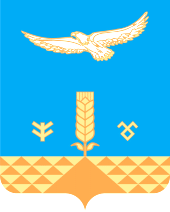 СОВЕТсельского поселенияТАНАЛЫКСКИЙ сельсоветМУНИЦИПАЛЬНОГО РАЙОНА ХАЙБУЛЛИНСКИЙ РАЙОНРеспублики Башкортостанул.М.Гафури ,16 с. Подольск,453805тел/факс (34758) 2-63-82e-mail: tanalik1@rambler.ru